Massachusetts Department of Environmental Protection Bureau of Air and Waste – Stage I Vapor Recovery ProgramStage I Form D2Alternative Annual In-Use Compliance Certification Massachusetts Department of Environmental Protection Bureau of Air and Waste – Stage I Vapor Recovery ProgramStage I Form D2Alternative Annual In-Use Compliance Certification Massachusetts Department of Environmental Protection Bureau of Air and Waste – Stage I Vapor Recovery ProgramStage I Form D2Alternative Annual In-Use Compliance Certification Massachusetts Department of Environmental Protection Bureau of Air and Waste – Stage I Vapor Recovery ProgramStage I Form D2Alternative Annual In-Use Compliance Certification Massachusetts Department of Environmental Protection Bureau of Air and Waste – Stage I Vapor Recovery ProgramStage I Form D2Alternative Annual In-Use Compliance Certification Massachusetts Department of Environmental Protection Bureau of Air and Waste – Stage I Vapor Recovery ProgramStage I Form D2Alternative Annual In-Use Compliance Certification Massachusetts Department of Environmental Protection Bureau of Air and Waste – Stage I Vapor Recovery ProgramStage I Form D2Alternative Annual In-Use Compliance Certification MassDEP Facility Account #MassDEP Facility Account #MassDEP Facility Account #MassDEP Facility Account #MassDEP Facility Account #Important: When filling out forms on the computer, use only the tab key to move your cursor - do not use the return key.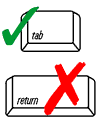 Stage I System DocumentationStage I System DocumentationStage I System DocumentationStage I System DocumentationStage I System DocumentationStage I System DocumentationStage I System DocumentationStage I System DocumentationStage I System DocumentationStage I System DocumentationStage I System DocumentationStage I System DocumentationImportant: When filling out forms on the computer, use only the tab key to move your cursor - do not use the return key.Stage I System Location Stage I System Location Stage I System Location Stage I System Location Stage I System Location Stage I System Location Stage I System Location Stage I System Location Stage I System Location Stage I System Location Stage I System Location Stage I System Location Important: When filling out forms on the computer, use only the tab key to move your cursor - do not use the return key.Name of Facility Where the Stage I System is Installed                Name of Facility Where the Stage I System is Installed                Name of Facility Where the Stage I System is Installed                Name of Facility Where the Stage I System is Installed                Name of Facility Where the Stage I System is Installed                Name of Facility Where the Stage I System is Installed                Name of Facility Where the Stage I System is Installed                Name of Facility Where the Stage I System is Installed                Name of Facility Where the Stage I System is Installed                Name of Facility Where the Stage I System is Installed                Name of Facility Where the Stage I System is Installed                Name of Facility Where the Stage I System is Installed                Important: When filling out forms on the computer, use only the tab key to move your cursor - do not use the return key.Facility Address Facility Address Facility Address Facility Address Facility Address Facility Address Facility Address Facility Address Facility Address Facility Address Facility Address Facility Address Important: When filling out forms on the computer, use only the tab key to move your cursor - do not use the return key.City/TownCity/TownCity/Town	MAState					MAState					MAState					MAState					MAState					MAState					MAState				Zip CodeZip CodeImportant: When filling out forms on the computer, use only the tab key to move your cursor - do not use the return key.Stage I System Responsible Official #1 (point of contact for Stage I related correspondence)Stage I System Responsible Official #1 (point of contact for Stage I related correspondence)Stage I System Responsible Official #1 (point of contact for Stage I related correspondence)Stage I System Responsible Official #1 (point of contact for Stage I related correspondence)Stage I System Responsible Official #1 (point of contact for Stage I related correspondence)Stage I System Responsible Official #1 (point of contact for Stage I related correspondence)Stage I System Responsible Official #1 (point of contact for Stage I related correspondence)Stage I System Responsible Official #1 (point of contact for Stage I related correspondence)Stage I System Responsible Official #1 (point of contact for Stage I related correspondence)Stage I System Responsible Official #1 (point of contact for Stage I related correspondence)Stage I System Responsible Official #1 (point of contact for Stage I related correspondence)Stage I System Responsible Official #1 (point of contact for Stage I related correspondence)DEP USE ONLY/    /Date PostmarkedName of Stage I System Responsible Official #1  Name of Stage I System Responsible Official #1  Name of Stage I System Responsible Official #1  Name of Stage I System Responsible Official #1  Name of Stage I System Responsible Official #1  Name of Stage I System Responsible Official #1  Name of Stage I System Responsible Official #1  Name of Stage I System Responsible Official #1  Name of Stage I System Responsible Official #1  Name of Stage I System Responsible Official #1  Phone NumberPhone NumberDEP USE ONLY/    /Date PostmarkedMailing AddressMailing AddressMailing AddressMailing AddressMailing AddressMailing AddressMailing AddressMailing AddressMailing AddressMailing AddressMailing AddressMailing AddressCity/TownCity/TownCity/TownState				State				State				State				State				State				State				Zip CodeZip CodeEmail AddressEmail AddressEmail AddressEmail AddressEmail AddressEmail AddressEmail AddressEmail AddressEmail AddressEmail AddressEmail AddressEmail AddressStage I System Responsible Official #2 (fill out only if applicable)Stage I System Responsible Official #2 (fill out only if applicable)Stage I System Responsible Official #2 (fill out only if applicable)Stage I System Responsible Official #2 (fill out only if applicable)Stage I System Responsible Official #2 (fill out only if applicable)Stage I System Responsible Official #2 (fill out only if applicable)Stage I System Responsible Official #2 (fill out only if applicable)Stage I System Responsible Official #2 (fill out only if applicable)Stage I System Responsible Official #2 (fill out only if applicable)Stage I System Responsible Official #2 (fill out only if applicable)Stage I System Responsible Official #2 (fill out only if applicable)Stage I System Responsible Official #2 (fill out only if applicable)Name of Stage I System Responsible Official #2  Name of Stage I System Responsible Official #2  Name of Stage I System Responsible Official #2  Name of Stage I System Responsible Official #2  Name of Stage I System Responsible Official #2  Name of Stage I System Responsible Official #2  Name of Stage I System Responsible Official #2  Name of Stage I System Responsible Official #2  Phone NumberPhone NumberPhone NumberPhone NumberName of Company or FacilityName of Company or FacilityName of Company or FacilityName of Company or FacilityName of Company or FacilityName of Company or FacilityName of Company or FacilityName of Company or FacilityName of Company or FacilityName of Company or FacilityName of Company or FacilityName of Company or FacilityMailing AddressMailing AddressMailing AddressMailing AddressMailing AddressMailing AddressMailing AddressMailing AddressMailing AddressMailing AddressMailing AddressMailing AddressCity/TownCity/TownCity/TownCity/TownCity/TownCity/TownStateStateZip CodeZip CodeZip CodeZip CodeEmail AddressEmail AddressEmail AddressEmail AddressEmail AddressEmail AddressEmail AddressEmail AddressEmail AddressEmail AddressEmail AddressEmail AddressAnnual Stage I System Compliance Fee Billing Documentation:Annual Stage I System Compliance Fee Billing Documentation:Annual Stage I System Compliance Fee Billing Documentation:Annual Stage I System Compliance Fee Billing Documentation:Annual Stage I System Compliance Fee Billing Documentation:Annual Stage I System Compliance Fee Billing Documentation:Annual Stage I System Compliance Fee Billing Documentation:Annual Stage I System Compliance Fee Billing Documentation:Annual Stage I System Compliance Fee Billing Documentation:Annual Stage I System Compliance Fee Billing Documentation:Annual Stage I System Compliance Fee Billing Documentation:Annual Stage I System Compliance Fee Billing Documentation:Name of Dept., Division, etc, otherwise leave blank. Please do not indicate contact name.Name of Dept., Division, etc, otherwise leave blank. Please do not indicate contact name.Name of Dept., Division, etc, otherwise leave blank. Please do not indicate contact name.Name of Dept., Division, etc, otherwise leave blank. Please do not indicate contact name.Name of Dept., Division, etc, otherwise leave blank. Please do not indicate contact name.Name of Dept., Division, etc, otherwise leave blank. Please do not indicate contact name.Name of Dept., Division, etc, otherwise leave blank. Please do not indicate contact name.Name of Dept., Division, etc, otherwise leave blank. Please do not indicate contact name.Phone NumberPhone NumberPhone NumberPhone NumberName of Company (Corp., Co., Inc., LLC, etc.)Name of Company (Corp., Co., Inc., LLC, etc.)Name of Company (Corp., Co., Inc., LLC, etc.)Name of Company (Corp., Co., Inc., LLC, etc.)Name of Company (Corp., Co., Inc., LLC, etc.)Name of Company (Corp., Co., Inc., LLC, etc.)Name of Company (Corp., Co., Inc., LLC, etc.)Name of Company (Corp., Co., Inc., LLC, etc.)Name of Company (Corp., Co., Inc., LLC, etc.)Name of Company (Corp., Co., Inc., LLC, etc.)Name of Company (Corp., Co., Inc., LLC, etc.)Name of Company (Corp., Co., Inc., LLC, etc.)Mailing AddressMailing AddressMailing AddressMailing AddressMailing AddressMailing AddressMailing AddressMailing AddressMailing AddressMailing AddressMailing AddressMailing AddressCity/TownCity/TownCity/TownCity/TownCity/TownCity/TownState		State		Zip CodeZip CodeZip CodeZip CodeHas any documentation in A. 1 – 4 changed?   Yes       No (If YES indicate any changes above)  Has any documentation in A. 1 – 4 changed?   Yes       No (If YES indicate any changes above)  Has any documentation in A. 1 – 4 changed?   Yes       No (If YES indicate any changes above)  Has any documentation in A. 1 – 4 changed?   Yes       No (If YES indicate any changes above)  Has any documentation in A. 1 – 4 changed?   Yes       No (If YES indicate any changes above)  Has any documentation in A. 1 – 4 changed?   Yes       No (If YES indicate any changes above)  Has any documentation in A. 1 – 4 changed?   Yes       No (If YES indicate any changes above)  Has any documentation in A. 1 – 4 changed?   Yes       No (If YES indicate any changes above)  Has any documentation in A. 1 – 4 changed?   Yes       No (If YES indicate any changes above)  Has any documentation in A. 1 – 4 changed?   Yes       No (If YES indicate any changes above)  Has any documentation in A. 1 – 4 changed?   Yes       No (If YES indicate any changes above)  Has any documentation in A. 1 – 4 changed?   Yes       No (If YES indicate any changes above)  Please check the box below identifying the amount of gasoline dispensed at this facility (gallons/annually):	 Less than 120,000	 120,000 to 240,000		 240,001 to 500,000	 500,001 to 1,200,000	 1,200,001 to 2,000,000	 Greater than 2,000,000Please check the box below identifying the amount of gasoline dispensed at this facility (gallons/annually):	 Less than 120,000	 120,000 to 240,000		 240,001 to 500,000	 500,001 to 1,200,000	 1,200,001 to 2,000,000	 Greater than 2,000,000Please check the box below identifying the amount of gasoline dispensed at this facility (gallons/annually):	 Less than 120,000	 120,000 to 240,000		 240,001 to 500,000	 500,001 to 1,200,000	 1,200,001 to 2,000,000	 Greater than 2,000,000Please check the box below identifying the amount of gasoline dispensed at this facility (gallons/annually):	 Less than 120,000	 120,000 to 240,000		 240,001 to 500,000	 500,001 to 1,200,000	 1,200,001 to 2,000,000	 Greater than 2,000,000Please check the box below identifying the amount of gasoline dispensed at this facility (gallons/annually):	 Less than 120,000	 120,000 to 240,000		 240,001 to 500,000	 500,001 to 1,200,000	 1,200,001 to 2,000,000	 Greater than 2,000,000Please check the box below identifying the amount of gasoline dispensed at this facility (gallons/annually):	 Less than 120,000	 120,000 to 240,000		 240,001 to 500,000	 500,001 to 1,200,000	 1,200,001 to 2,000,000	 Greater than 2,000,000Please check the box below identifying the amount of gasoline dispensed at this facility (gallons/annually):	 Less than 120,000	 120,000 to 240,000		 240,001 to 500,000	 500,001 to 1,200,000	 1,200,001 to 2,000,000	 Greater than 2,000,000Please check the box below identifying the amount of gasoline dispensed at this facility (gallons/annually):	 Less than 120,000	 120,000 to 240,000		 240,001 to 500,000	 500,001 to 1,200,000	 1,200,001 to 2,000,000	 Greater than 2,000,000Please check the box below identifying the amount of gasoline dispensed at this facility (gallons/annually):	 Less than 120,000	 120,000 to 240,000		 240,001 to 500,000	 500,001 to 1,200,000	 1,200,001 to 2,000,000	 Greater than 2,000,000Please check the box below identifying the amount of gasoline dispensed at this facility (gallons/annually):	 Less than 120,000	 120,000 to 240,000		 240,001 to 500,000	 500,001 to 1,200,000	 1,200,001 to 2,000,000	 Greater than 2,000,000Please check the box below identifying the amount of gasoline dispensed at this facility (gallons/annually):	 Less than 120,000	 120,000 to 240,000		 240,001 to 500,000	 500,001 to 1,200,000	 1,200,001 to 2,000,000	 Greater than 2,000,000Please check the box below identifying the amount of gasoline dispensed at this facility (gallons/annually):	 Less than 120,000	 120,000 to 240,000		 240,001 to 500,000	 500,001 to 1,200,000	 1,200,001 to 2,000,000	 Greater than 2,000,000In-Use Compliance Testing RequirementsIn-Use Compliance Testing RequirementsIn-Use Compliance Testing RequirementsIn-Use Compliance Testing RequirementsIn-Use Compliance Testing RequirementsIn-Use Compliance Testing RequirementsIn-Use Compliance Testing RequirementsIn-Use Compliance Testing RequirementsIn-Use Compliance Testing RequirementsIn-Use Compliance Testing RequirementsIn-Use Compliance Testing RequirementsIn-Use Compliance Testing RequirementsIn-Use Compliance Tests Required to be Performed and Passed: In-Use Compliance Tests Required to be Performed and Passed: In-Use Compliance Tests Required to be Performed and Passed: In-Use Compliance Tests Required to be Performed and Passed: In-Use Compliance Tests Required to be Performed and Passed: In-Use Compliance Tests Required to be Performed and Passed: In-Use Compliance Tests Required to be Performed and Passed: In-Use Compliance Tests Required to be Performed and Passed: In-Use Compliance Tests Required to be Performed and Passed: In-Use Compliance Tests Required to be Performed and Passed: In-Use Compliance Tests Required to be Performed and Passed: In-Use Compliance Tests Required to be Performed and Passed: Section C. to be completed by the Compliance Testing Company only.Compliance Testing Company Certification Compliance Testing Company Certification Compliance Testing Company Certification Compliance Testing Company Certification Compliance Testing Company Certification Compliance Testing Company Certification Compliance Testing Company Certification Compliance Testing Company Certification Compliance Testing Company Certification Compliance Testing Company Certification Compliance Testing Company Certification Compliance Testing Company Certification Section C. to be completed by the Compliance Testing Company only.Name of Compliance Testing Company  Name of Compliance Testing Company  Name of Compliance Testing Company  Name of Compliance Testing Company  Name of Compliance Testing Company  Compliance Testing Company MassDEP ID #Compliance Testing Company MassDEP ID #Compliance Testing Company MassDEP ID #Compliance Testing Company MassDEP ID #Compliance Testing Company MassDEP ID #Compliance Testing Company MassDEP ID #Compliance Testing Company MassDEP ID #Section C. to be completed by the Compliance Testing Company only.Answer “Yes” for only one question:Is a Stage I system installed with both Pre-EVR and EVR Stage I components?   Yes       NoIf Yes, enter “Pre-EVR / EVR System” in 4. below.Is a Stage I system installed with only EVR components from different CARB Certified EVR System Executive Orders? (“mix and match” EVR system)                                    Yes       NoIf Yes, enter “Component EVR System” in 4. below.Is a Stage I “CARB Certified EVR System” installed and are all EVR components listed and approved under a single CARB EVR System Executive Order?                             Yes       NoIf Yes, enter the CARB Executive Order Number for the applicable EVR system in 4. below.  Answer “Yes” for only one question:Is a Stage I system installed with both Pre-EVR and EVR Stage I components?   Yes       NoIf Yes, enter “Pre-EVR / EVR System” in 4. below.Is a Stage I system installed with only EVR components from different CARB Certified EVR System Executive Orders? (“mix and match” EVR system)                                    Yes       NoIf Yes, enter “Component EVR System” in 4. below.Is a Stage I “CARB Certified EVR System” installed and are all EVR components listed and approved under a single CARB EVR System Executive Order?                             Yes       NoIf Yes, enter the CARB Executive Order Number for the applicable EVR system in 4. below.  Answer “Yes” for only one question:Is a Stage I system installed with both Pre-EVR and EVR Stage I components?   Yes       NoIf Yes, enter “Pre-EVR / EVR System” in 4. below.Is a Stage I system installed with only EVR components from different CARB Certified EVR System Executive Orders? (“mix and match” EVR system)                                    Yes       NoIf Yes, enter “Component EVR System” in 4. below.Is a Stage I “CARB Certified EVR System” installed and are all EVR components listed and approved under a single CARB EVR System Executive Order?                             Yes       NoIf Yes, enter the CARB Executive Order Number for the applicable EVR system in 4. below.  Answer “Yes” for only one question:Is a Stage I system installed with both Pre-EVR and EVR Stage I components?   Yes       NoIf Yes, enter “Pre-EVR / EVR System” in 4. below.Is a Stage I system installed with only EVR components from different CARB Certified EVR System Executive Orders? (“mix and match” EVR system)                                    Yes       NoIf Yes, enter “Component EVR System” in 4. below.Is a Stage I “CARB Certified EVR System” installed and are all EVR components listed and approved under a single CARB EVR System Executive Order?                             Yes       NoIf Yes, enter the CARB Executive Order Number for the applicable EVR system in 4. below.  Answer “Yes” for only one question:Is a Stage I system installed with both Pre-EVR and EVR Stage I components?   Yes       NoIf Yes, enter “Pre-EVR / EVR System” in 4. below.Is a Stage I system installed with only EVR components from different CARB Certified EVR System Executive Orders? (“mix and match” EVR system)                                    Yes       NoIf Yes, enter “Component EVR System” in 4. below.Is a Stage I “CARB Certified EVR System” installed and are all EVR components listed and approved under a single CARB EVR System Executive Order?                             Yes       NoIf Yes, enter the CARB Executive Order Number for the applicable EVR system in 4. below.  Answer “Yes” for only one question:Is a Stage I system installed with both Pre-EVR and EVR Stage I components?   Yes       NoIf Yes, enter “Pre-EVR / EVR System” in 4. below.Is a Stage I system installed with only EVR components from different CARB Certified EVR System Executive Orders? (“mix and match” EVR system)                                    Yes       NoIf Yes, enter “Component EVR System” in 4. below.Is a Stage I “CARB Certified EVR System” installed and are all EVR components listed and approved under a single CARB EVR System Executive Order?                             Yes       NoIf Yes, enter the CARB Executive Order Number for the applicable EVR system in 4. below.  Answer “Yes” for only one question:Is a Stage I system installed with both Pre-EVR and EVR Stage I components?   Yes       NoIf Yes, enter “Pre-EVR / EVR System” in 4. below.Is a Stage I system installed with only EVR components from different CARB Certified EVR System Executive Orders? (“mix and match” EVR system)                                    Yes       NoIf Yes, enter “Component EVR System” in 4. below.Is a Stage I “CARB Certified EVR System” installed and are all EVR components listed and approved under a single CARB EVR System Executive Order?                             Yes       NoIf Yes, enter the CARB Executive Order Number for the applicable EVR system in 4. below.  Answer “Yes” for only one question:Is a Stage I system installed with both Pre-EVR and EVR Stage I components?   Yes       NoIf Yes, enter “Pre-EVR / EVR System” in 4. below.Is a Stage I system installed with only EVR components from different CARB Certified EVR System Executive Orders? (“mix and match” EVR system)                                    Yes       NoIf Yes, enter “Component EVR System” in 4. below.Is a Stage I “CARB Certified EVR System” installed and are all EVR components listed and approved under a single CARB EVR System Executive Order?                             Yes       NoIf Yes, enter the CARB Executive Order Number for the applicable EVR system in 4. below.  Answer “Yes” for only one question:Is a Stage I system installed with both Pre-EVR and EVR Stage I components?   Yes       NoIf Yes, enter “Pre-EVR / EVR System” in 4. below.Is a Stage I system installed with only EVR components from different CARB Certified EVR System Executive Orders? (“mix and match” EVR system)                                    Yes       NoIf Yes, enter “Component EVR System” in 4. below.Is a Stage I “CARB Certified EVR System” installed and are all EVR components listed and approved under a single CARB EVR System Executive Order?                             Yes       NoIf Yes, enter the CARB Executive Order Number for the applicable EVR system in 4. below.  Answer “Yes” for only one question:Is a Stage I system installed with both Pre-EVR and EVR Stage I components?   Yes       NoIf Yes, enter “Pre-EVR / EVR System” in 4. below.Is a Stage I system installed with only EVR components from different CARB Certified EVR System Executive Orders? (“mix and match” EVR system)                                    Yes       NoIf Yes, enter “Component EVR System” in 4. below.Is a Stage I “CARB Certified EVR System” installed and are all EVR components listed and approved under a single CARB EVR System Executive Order?                             Yes       NoIf Yes, enter the CARB Executive Order Number for the applicable EVR system in 4. below.  Answer “Yes” for only one question:Is a Stage I system installed with both Pre-EVR and EVR Stage I components?   Yes       NoIf Yes, enter “Pre-EVR / EVR System” in 4. below.Is a Stage I system installed with only EVR components from different CARB Certified EVR System Executive Orders? (“mix and match” EVR system)                                    Yes       NoIf Yes, enter “Component EVR System” in 4. below.Is a Stage I “CARB Certified EVR System” installed and are all EVR components listed and approved under a single CARB EVR System Executive Order?                             Yes       NoIf Yes, enter the CARB Executive Order Number for the applicable EVR system in 4. below.  Answer “Yes” for only one question:Is a Stage I system installed with both Pre-EVR and EVR Stage I components?   Yes       NoIf Yes, enter “Pre-EVR / EVR System” in 4. below.Is a Stage I system installed with only EVR components from different CARB Certified EVR System Executive Orders? (“mix and match” EVR system)                                    Yes       NoIf Yes, enter “Component EVR System” in 4. below.Is a Stage I “CARB Certified EVR System” installed and are all EVR components listed and approved under a single CARB EVR System Executive Order?                             Yes       NoIf Yes, enter the CARB Executive Order Number for the applicable EVR system in 4. below.  Stage I System Type or CARB Executive Order #:Stage I System Type or CARB Executive Order #:Stage I System Type or CARB Executive Order #:Stage I System Type or CARB Executive Order #:Stage I System Type or CARB Executive Order #:Stage I System Type or CARB Executive Order #:Stage I System Type or CARB Executive Order #:Stage I System Type or CARB Executive Order #:Stage I System Type or CARB Executive Order #:Was a Pre-EVR/EVR system converted to an EVR system by a minor modification?  Yes    NoIf Yes, indicate in item 6. the EVR Stage I components installed and modifications made.Was a Pre-EVR/EVR system converted to an EVR system by a minor modification?  Yes    NoIf Yes, indicate in item 6. the EVR Stage I components installed and modifications made.Was a Pre-EVR/EVR system converted to an EVR system by a minor modification?  Yes    NoIf Yes, indicate in item 6. the EVR Stage I components installed and modifications made.Was a Pre-EVR/EVR system converted to an EVR system by a minor modification?  Yes    NoIf Yes, indicate in item 6. the EVR Stage I components installed and modifications made.Was a Pre-EVR/EVR system converted to an EVR system by a minor modification?  Yes    NoIf Yes, indicate in item 6. the EVR Stage I components installed and modifications made.Was a Pre-EVR/EVR system converted to an EVR system by a minor modification?  Yes    NoIf Yes, indicate in item 6. the EVR Stage I components installed and modifications made.Was a Pre-EVR/EVR system converted to an EVR system by a minor modification?  Yes    NoIf Yes, indicate in item 6. the EVR Stage I components installed and modifications made.Was a Pre-EVR/EVR system converted to an EVR system by a minor modification?  Yes    NoIf Yes, indicate in item 6. the EVR Stage I components installed and modifications made.Was a Pre-EVR/EVR system converted to an EVR system by a minor modification?  Yes    NoIf Yes, indicate in item 6. the EVR Stage I components installed and modifications made.Was a Pre-EVR/EVR system converted to an EVR system by a minor modification?  Yes    NoIf Yes, indicate in item 6. the EVR Stage I components installed and modifications made.Was a Pre-EVR/EVR system converted to an EVR system by a minor modification?  Yes    NoIf Yes, indicate in item 6. the EVR Stage I components installed and modifications made.Was a Pre-EVR/EVR system converted to an EVR system by a minor modification?  Yes    NoIf Yes, indicate in item 6. the EVR Stage I components installed and modifications made.Tank Type: UST or AST?                                                               AST Make:AST Make:AST Make:AST Make:AST Make:Product Buckets: Screw-On, Slip-On, Screw-On & Slip-On?Product Buckets: Screw-On, Slip-On, Screw-On & Slip-On?Product Buckets: Screw-On, Slip-On, Screw-On & Slip-On?Product Buckets: Screw-On, Slip-On, Screw-On & Slip-On?Product Buckets: Screw-On, Slip-On, Screw-On & Slip-On?Product Buckets: Screw-On, Slip-On, Screw-On & Slip-On?Product Buckets: Screw-On, Slip-On, Screw-On & Slip-On?Product Buckets: Screw-On, Slip-On, Screw-On & Slip-On?Product Buckets: Screw-On, Slip-On, Screw-On & Slip-On?Vapor Buckets: Screw-On, Slip-On, Screw-On & Slip-On, or Manhole?Vapor Buckets: Screw-On, Slip-On, Screw-On & Slip-On, or Manhole?Vapor Buckets: Screw-On, Slip-On, Screw-On & Slip-On, or Manhole?Vapor Buckets: Screw-On, Slip-On, Screw-On & Slip-On, or Manhole?Vapor Buckets: Screw-On, Slip-On, Screw-On & Slip-On, or Manhole?Vapor Buckets: Screw-On, Slip-On, Screw-On & Slip-On, or Manhole?Vapor Buckets: Screw-On, Slip-On, Screw-On & Slip-On, or Manhole?Vapor Buckets: Screw-On, Slip-On, Screw-On & Slip-On, or Manhole?Vapor Buckets: Screw-On, Slip-On, Screw-On & Slip-On, or Manhole?Stage I Type: Coaxial or Dual Point?Stage I Type: Coaxial or Dual Point?Stage I Type: Coaxial or Dual Point?Stage I Type: Coaxial or Dual Point?Stage I Type: Coaxial or Dual Point?Stage I Type: Coaxial or Dual Point?Stage I Type: Coaxial or Dual Point?Stage I Type: Coaxial or Dual Point?Stage I Type: Coaxial or Dual Point?If Coaxial, are poppeted coaxial drop tubes installed?                                  Yes	           NoIf Dual Point, are EVR product and vapor rotatable adaptors installed?       Yes	           NoIf Coaxial, are poppeted coaxial drop tubes installed?                                  Yes	           NoIf Dual Point, are EVR product and vapor rotatable adaptors installed?       Yes	           NoIf Coaxial, are poppeted coaxial drop tubes installed?                                  Yes	           NoIf Dual Point, are EVR product and vapor rotatable adaptors installed?       Yes	           NoIf Coaxial, are poppeted coaxial drop tubes installed?                                  Yes	           NoIf Dual Point, are EVR product and vapor rotatable adaptors installed?       Yes	           NoIf Coaxial, are poppeted coaxial drop tubes installed?                                  Yes	           NoIf Dual Point, are EVR product and vapor rotatable adaptors installed?       Yes	           NoIf Coaxial, are poppeted coaxial drop tubes installed?                                  Yes	           NoIf Dual Point, are EVR product and vapor rotatable adaptors installed?       Yes	           NoIf Coaxial, are poppeted coaxial drop tubes installed?                                  Yes	           NoIf Dual Point, are EVR product and vapor rotatable adaptors installed?       Yes	           NoIf Coaxial, are poppeted coaxial drop tubes installed?                                  Yes	           NoIf Dual Point, are EVR product and vapor rotatable adaptors installed?       Yes	           NoIf Coaxial, are poppeted coaxial drop tubes installed?                                  Yes	           NoIf Dual Point, are EVR product and vapor rotatable adaptors installed?       Yes	           NoIf Coaxial, are poppeted coaxial drop tubes installed?                                  Yes	           NoIf Dual Point, are EVR product and vapor rotatable adaptors installed?       Yes	           NoIf Coaxial, are poppeted coaxial drop tubes installed?                                  Yes	           NoIf Dual Point, are EVR product and vapor rotatable adaptors installed?       Yes	           NoIf Coaxial, are poppeted coaxial drop tubes installed?                                  Yes	           NoIf Dual Point, are EVR product and vapor rotatable adaptors installed?       Yes	           NoCARB EVR product fill buckets and EVR vapor buckets installed?                     Yes	           NoCARB EVR product fill buckets and EVR vapor buckets installed?                     Yes	           NoCARB EVR product fill buckets and EVR vapor buckets installed?                     Yes	           NoCARB EVR product fill buckets and EVR vapor buckets installed?                     Yes	           NoCARB EVR product fill buckets and EVR vapor buckets installed?                     Yes	           NoCARB EVR product fill buckets and EVR vapor buckets installed?                     Yes	           NoCARB EVR product fill buckets and EVR vapor buckets installed?                     Yes	           NoCARB EVR product fill buckets and EVR vapor buckets installed?                     Yes	           NoCARB EVR product fill buckets and EVR vapor buckets installed?                     Yes	           NoCARB EVR product fill buckets and EVR vapor buckets installed?                     Yes	           NoCARB EVR product fill buckets and EVR vapor buckets installed?                     Yes	           NoCARB EVR product fill buckets and EVR vapor buckets installed?                     Yes	           NoFor CARB EVR buckets are the drop tubes installed below the bucket?             Yes	           NoFor CARB EVR buckets are the drop tubes installed below the bucket?             Yes	           NoFor CARB EVR buckets are the drop tubes installed below the bucket?             Yes	           NoFor CARB EVR buckets are the drop tubes installed below the bucket?             Yes	           NoFor CARB EVR buckets are the drop tubes installed below the bucket?             Yes	           NoFor CARB EVR buckets are the drop tubes installed below the bucket?             Yes	           NoFor CARB EVR buckets are the drop tubes installed below the bucket?             Yes	           NoFor CARB EVR buckets are the drop tubes installed below the bucket?             Yes	           NoFor CARB EVR buckets are the drop tubes installed below the bucket?             Yes	           NoFor CARB EVR buckets are the drop tubes installed below the bucket?             Yes	           NoFor CARB EVR buckets are the drop tubes installed below the bucket?             Yes	           NoFor CARB EVR buckets are the drop tubes installed below the bucket?             Yes	           NoCARB EVR Pressure Vacuum (P/V) vent valve(s) installed?                              Yes	           NoCARB EVR Pressure Vacuum (P/V) vent valve(s) installed?                              Yes	           NoCARB EVR Pressure Vacuum (P/V) vent valve(s) installed?                              Yes	           NoCARB EVR Pressure Vacuum (P/V) vent valve(s) installed?                              Yes	           NoCARB EVR Pressure Vacuum (P/V) vent valve(s) installed?                              Yes	           NoCARB EVR Pressure Vacuum (P/V) vent valve(s) installed?                              Yes	           NoCARB EVR Pressure Vacuum (P/V) vent valve(s) installed?                              Yes	           NoCARB EVR Pressure Vacuum (P/V) vent valve(s) installed?                              Yes	           NoCARB EVR Pressure Vacuum (P/V) vent valve(s) installed?                              Yes	           NoCARB EVR Pressure Vacuum (P/V) vent valve(s) installed?                              Yes	           NoCARB EVR Pressure Vacuum (P/V) vent valve(s) installed?                              Yes	           NoCARB EVR Pressure Vacuum (P/V) vent valve(s) installed?                              Yes	           NoFor motor vehicle fuel dispensing facilities with two or more UST’s, are the gasoline storage tanks vapor manifolded as required? Yes	   No	            Not Applicable (Only one gasoline storage tank)For motor vehicle fuel dispensing facilities with two or more UST’s, are the gasoline storage tanks vapor manifolded as required? Yes	   No	            Not Applicable (Only one gasoline storage tank)For motor vehicle fuel dispensing facilities with two or more UST’s, are the gasoline storage tanks vapor manifolded as required? Yes	   No	            Not Applicable (Only one gasoline storage tank)For motor vehicle fuel dispensing facilities with two or more UST’s, are the gasoline storage tanks vapor manifolded as required? Yes	   No	            Not Applicable (Only one gasoline storage tank)For motor vehicle fuel dispensing facilities with two or more UST’s, are the gasoline storage tanks vapor manifolded as required? Yes	   No	            Not Applicable (Only one gasoline storage tank)For motor vehicle fuel dispensing facilities with two or more UST’s, are the gasoline storage tanks vapor manifolded as required? Yes	   No	            Not Applicable (Only one gasoline storage tank)For motor vehicle fuel dispensing facilities with two or more UST’s, are the gasoline storage tanks vapor manifolded as required? Yes	   No	            Not Applicable (Only one gasoline storage tank)For motor vehicle fuel dispensing facilities with two or more UST’s, are the gasoline storage tanks vapor manifolded as required? Yes	   No	            Not Applicable (Only one gasoline storage tank)For motor vehicle fuel dispensing facilities with two or more UST’s, are the gasoline storage tanks vapor manifolded as required? Yes	   No	            Not Applicable (Only one gasoline storage tank)For motor vehicle fuel dispensing facilities with two or more UST’s, are the gasoline storage tanks vapor manifolded as required? Yes	   No	            Not Applicable (Only one gasoline storage tank)For motor vehicle fuel dispensing facilities with two or more UST’s, are the gasoline storage tanks vapor manifolded as required? Yes	   No	            Not Applicable (Only one gasoline storage tank)For motor vehicle fuel dispensing facilities with two or more UST’s, are the gasoline storage tanks vapor manifolded as required? Yes	   No	            Not Applicable (Only one gasoline storage tank)Section C. to be completed by the Compliance Testing Company only.Compliance Testing Company Certification (cont.)Compliance Testing Company Certification (cont.)Compliance Testing Company Certification (cont.)Compliance Testing Company Certification (cont.)Compliance Testing Company Certification (cont.)Compliance Testing Company Certification (cont.)Compliance Testing Company Certification (cont.)Compliance Testing Company Certification (cont.)Compliance Testing Company Certification (cont.)Compliance Testing Company Certification (cont.)Compliance Testing Company Certification (cont.)Compliance Testing Company Certification (cont.)Section C. to be completed by the Compliance Testing Company only.For each required test provide the:   	Date Test First	            Result of First	    Date Test Performed				         	       	   Performed	           Test (Pass/Fail)	            and PassedFor each required test provide the:   	Date Test First	            Result of First	    Date Test Performed				         	       	   Performed	           Test (Pass/Fail)	            and PassedFor each required test provide the:   	Date Test First	            Result of First	    Date Test Performed				         	       	   Performed	           Test (Pass/Fail)	            and PassedFor each required test provide the:   	Date Test First	            Result of First	    Date Test Performed				         	       	   Performed	           Test (Pass/Fail)	            and PassedFor each required test provide the:   	Date Test First	            Result of First	    Date Test Performed				         	       	   Performed	           Test (Pass/Fail)	            and PassedFor each required test provide the:   	Date Test First	            Result of First	    Date Test Performed				         	       	   Performed	           Test (Pass/Fail)	            and PassedFor each required test provide the:   	Date Test First	            Result of First	    Date Test Performed				         	       	   Performed	           Test (Pass/Fail)	            and PassedFor each required test provide the:   	Date Test First	            Result of First	    Date Test Performed				         	       	   Performed	           Test (Pass/Fail)	            and PassedFor each required test provide the:   	Date Test First	            Result of First	    Date Test Performed				         	       	   Performed	           Test (Pass/Fail)	            and PassedFor each required test provide the:   	Date Test First	            Result of First	    Date Test Performed				         	       	   Performed	           Test (Pass/Fail)	            and PassedFor each required test provide the:   	Date Test First	            Result of First	    Date Test Performed				         	       	   Performed	           Test (Pass/Fail)	            and PassedFor each required test provide the:   	Date Test First	            Result of First	    Date Test Performed				         	       	   Performed	           Test (Pass/Fail)	            and PassedSection C. to be completed by the Compliance Testing Company only.Pressure Decay test        (TP-201.3)          	           	                        	                    Pressure Decay test        (TP-201.3)          	           	                        	                    Pressure Decay test        (TP-201.3)          	           	                        	                    Pressure Decay test        (TP-201.3)          	           	                        	                    Pressure Decay test        (TP-201.3)          	           	                        	                    Pressure Decay test        (TP-201.3)          	           	                        	                    Pressure Decay test        (TP-201.3)          	           	                        	                    Pressure Decay test        (TP-201.3)          	           	                        	                    Pressure Decay test        (TP-201.3)          	           	                        	                    Pressure Decay test        (TP-201.3)          	           	                        	                    Pressure Decay test        (TP-201.3)          	           	                        	                    Pressure Decay test        (TP-201.3)          	           	                        	                    Vapor Tie test                  (TP-96-1)          	           	                        	                    Vapor Tie test                  (TP-96-1)          	           	                        	                    Vapor Tie test                  (TP-96-1)          	           	                        	                    Vapor Tie test                  (TP-96-1)          	           	                        	                    Vapor Tie test                  (TP-96-1)          	           	                        	                    Vapor Tie test                  (TP-96-1)          	           	                        	                    Vapor Tie test                  (TP-96-1)          	           	                        	                    Vapor Tie test                  (TP-96-1)          	           	                        	                    Vapor Tie test                  (TP-96-1)          	           	                        	                    Vapor Tie test                  (TP-96-1)          	           	                        	                    Vapor Tie test                  (TP-96-1)          	           	                        	                    Vapor Tie test                  (TP-96-1)          	           	                        	                    P/V Vent Valve test         (TP-201.1E)  	           	                        	                    P/V Vent Valve test         (TP-201.1E)  	           	                        	                    P/V Vent Valve test         (TP-201.1E)  	           	                        	                    P/V Vent Valve test         (TP-201.1E)  	           	                        	                    P/V Vent Valve test         (TP-201.1E)  	           	                        	                    P/V Vent Valve test         (TP-201.1E)  	           	                        	                    P/V Vent Valve test         (TP-201.1E)  	           	                        	                    P/V Vent Valve test         (TP-201.1E)  	           	                        	                    P/V Vent Valve test         (TP-201.1E)  	           	                        	                    P/V Vent Valve test         (TP-201.1E)  	           	                        	                    P/V Vent Valve test         (TP-201.1E)  	           	                        	                    P/V Vent Valve test         (TP-201.1E)  	           	                        	                    Static Torque Rotatable Adaptor test                                         (TP-201.1B)                          	                        	                    Static Torque Rotatable Adaptor test                                         (TP-201.1B)                          	                        	                    Static Torque Rotatable Adaptor test                                         (TP-201.1B)                          	                        	                    Static Torque Rotatable Adaptor test                                         (TP-201.1B)                          	                        	                    Static Torque Rotatable Adaptor test                                         (TP-201.1B)                          	                        	                    Static Torque Rotatable Adaptor test                                         (TP-201.1B)                          	                        	                    Static Torque Rotatable Adaptor test                                         (TP-201.1B)                          	                        	                    Static Torque Rotatable Adaptor test                                         (TP-201.1B)                          	                        	                    Static Torque Rotatable Adaptor test                                         (TP-201.1B)                          	                        	                    Static Torque Rotatable Adaptor test                                         (TP-201.1B)                          	                        	                    Static Torque Rotatable Adaptor test                                         (TP-201.1B)                          	                        	                    Static Torque Rotatable Adaptor test                                         (TP-201.1B)                          	                        	                    Leak Rate of Drop Tube / Drain Valve test  1                    (TP-201.1C)                          	                        	                    Leak Rate of Drop Tube / Drain Valve test  1                    (TP-201.1C)                          	                        	                    Leak Rate of Drop Tube / Drain Valve test  1                    (TP-201.1C)                          	                        	                    Leak Rate of Drop Tube / Drain Valve test  1                    (TP-201.1C)                          	                        	                    Leak Rate of Drop Tube / Drain Valve test  1                    (TP-201.1C)                          	                        	                    Leak Rate of Drop Tube / Drain Valve test  1                    (TP-201.1C)                          	                        	                    Leak Rate of Drop Tube / Drain Valve test  1                    (TP-201.1C)                          	                        	                    Leak Rate of Drop Tube / Drain Valve test  1                    (TP-201.1C)                          	                        	                    Leak Rate of Drop Tube / Drain Valve test  1                    (TP-201.1C)                          	                        	                    Leak Rate of Drop Tube / Drain Valve test  1                    (TP-201.1C)                          	                        	                    Leak Rate of Drop Tube / Drain Valve test  1                    (TP-201.1C)                          	                        	                    Leak Rate of Drop Tube / Drain Valve test  1                    (TP-201.1C)                          	                        	                    Leak Rate of Drop Tube / OverfillPrevention test  1            (TP-201.1D)                          	                        	                    Leak Rate of Drop Tube / OverfillPrevention test  1            (TP-201.1D)                          	                        	                    Leak Rate of Drop Tube / OverfillPrevention test  1            (TP-201.1D)                          	                        	                    Leak Rate of Drop Tube / OverfillPrevention test  1            (TP-201.1D)                          	                        	                    Leak Rate of Drop Tube / OverfillPrevention test  1            (TP-201.1D)                          	                        	                    Leak Rate of Drop Tube / OverfillPrevention test  1            (TP-201.1D)                          	                        	                    Leak Rate of Drop Tube / OverfillPrevention test  1            (TP-201.1D)                          	                        	                    Leak Rate of Drop Tube / OverfillPrevention test  1            (TP-201.1D)                          	                        	                    Leak Rate of Drop Tube / OverfillPrevention test  1            (TP-201.1D)                          	                        	                    Leak Rate of Drop Tube / OverfillPrevention test  1            (TP-201.1D)                          	                        	                    Leak Rate of Drop Tube / OverfillPrevention test  1            (TP-201.1D)                          	                        	                    Leak Rate of Drop Tube / OverfillPrevention test  1            (TP-201.1D)                          	                        	                    1    Testing Company must conduct either TP-201-1C and / or TP-201.1D if the test is applicable (i.e., If EVR spill buckets are installed with drain valves and / or EVR buckets are installed with EVR overfill prevention drop tubes).1    Testing Company must conduct either TP-201-1C and / or TP-201.1D if the test is applicable (i.e., If EVR spill buckets are installed with drain valves and / or EVR buckets are installed with EVR overfill prevention drop tubes).1    Testing Company must conduct either TP-201-1C and / or TP-201.1D if the test is applicable (i.e., If EVR spill buckets are installed with drain valves and / or EVR buckets are installed with EVR overfill prevention drop tubes).1    Testing Company must conduct either TP-201-1C and / or TP-201.1D if the test is applicable (i.e., If EVR spill buckets are installed with drain valves and / or EVR buckets are installed with EVR overfill prevention drop tubes).1    Testing Company must conduct either TP-201-1C and / or TP-201.1D if the test is applicable (i.e., If EVR spill buckets are installed with drain valves and / or EVR buckets are installed with EVR overfill prevention drop tubes).1    Testing Company must conduct either TP-201-1C and / or TP-201.1D if the test is applicable (i.e., If EVR spill buckets are installed with drain valves and / or EVR buckets are installed with EVR overfill prevention drop tubes).1    Testing Company must conduct either TP-201-1C and / or TP-201.1D if the test is applicable (i.e., If EVR spill buckets are installed with drain valves and / or EVR buckets are installed with EVR overfill prevention drop tubes).1    Testing Company must conduct either TP-201-1C and / or TP-201.1D if the test is applicable (i.e., If EVR spill buckets are installed with drain valves and / or EVR buckets are installed with EVR overfill prevention drop tubes).1    Testing Company must conduct either TP-201-1C and / or TP-201.1D if the test is applicable (i.e., If EVR spill buckets are installed with drain valves and / or EVR buckets are installed with EVR overfill prevention drop tubes).1    Testing Company must conduct either TP-201-1C and / or TP-201.1D if the test is applicable (i.e., If EVR spill buckets are installed with drain valves and / or EVR buckets are installed with EVR overfill prevention drop tubes).1    Testing Company must conduct either TP-201-1C and / or TP-201.1D if the test is applicable (i.e., If EVR spill buckets are installed with drain valves and / or EVR buckets are installed with EVR overfill prevention drop tubes).1    Testing Company must conduct either TP-201-1C and / or TP-201.1D if the test is applicable (i.e., If EVR spill buckets are installed with drain valves and / or EVR buckets are installed with EVR overfill prevention drop tubes).Did you perform each test in accordance with the referenced test procedure?       Yes          NoDid you perform each test in accordance with the referenced test procedure?       Yes          NoDid you perform each test in accordance with the referenced test procedure?       Yes          NoDid you perform each test in accordance with the referenced test procedure?       Yes          NoDid you perform each test in accordance with the referenced test procedure?       Yes          NoDid you perform each test in accordance with the referenced test procedure?       Yes          NoDid you perform each test in accordance with the referenced test procedure?       Yes          NoDid you perform each test in accordance with the referenced test procedure?       Yes          NoDid you perform each test in accordance with the referenced test procedure?       Yes          NoDid you perform each test in accordance with the referenced test procedure?       Yes          NoDid you perform each test in accordance with the referenced test procedure?       Yes          NoDid you perform each test in accordance with the referenced test procedure?       Yes          NoFor Pre-EVR/EVR systems, prior to performing required compliance tests, did you confirm that all required Pre-EVR and EVR components are correctly installed in accordance with the system’s applicable CARB Executive Orders and manufacturers guidance?                         Yes          N/A                                                   For Pre-EVR/EVR systems, prior to performing required compliance tests, did you confirm that all required Pre-EVR and EVR components are correctly installed in accordance with the system’s applicable CARB Executive Orders and manufacturers guidance?                         Yes          N/A                                                   For Pre-EVR/EVR systems, prior to performing required compliance tests, did you confirm that all required Pre-EVR and EVR components are correctly installed in accordance with the system’s applicable CARB Executive Orders and manufacturers guidance?                         Yes          N/A                                                   For Pre-EVR/EVR systems, prior to performing required compliance tests, did you confirm that all required Pre-EVR and EVR components are correctly installed in accordance with the system’s applicable CARB Executive Orders and manufacturers guidance?                         Yes          N/A                                                   For Pre-EVR/EVR systems, prior to performing required compliance tests, did you confirm that all required Pre-EVR and EVR components are correctly installed in accordance with the system’s applicable CARB Executive Orders and manufacturers guidance?                         Yes          N/A                                                   For Pre-EVR/EVR systems, prior to performing required compliance tests, did you confirm that all required Pre-EVR and EVR components are correctly installed in accordance with the system’s applicable CARB Executive Orders and manufacturers guidance?                         Yes          N/A                                                   For Pre-EVR/EVR systems, prior to performing required compliance tests, did you confirm that all required Pre-EVR and EVR components are correctly installed in accordance with the system’s applicable CARB Executive Orders and manufacturers guidance?                         Yes          N/A                                                   For Pre-EVR/EVR systems, prior to performing required compliance tests, did you confirm that all required Pre-EVR and EVR components are correctly installed in accordance with the system’s applicable CARB Executive Orders and manufacturers guidance?                         Yes          N/A                                                   For Pre-EVR/EVR systems, prior to performing required compliance tests, did you confirm that all required Pre-EVR and EVR components are correctly installed in accordance with the system’s applicable CARB Executive Orders and manufacturers guidance?                         Yes          N/A                                                   For Pre-EVR/EVR systems, prior to performing required compliance tests, did you confirm that all required Pre-EVR and EVR components are correctly installed in accordance with the system’s applicable CARB Executive Orders and manufacturers guidance?                         Yes          N/A                                                   For Pre-EVR/EVR systems, prior to performing required compliance tests, did you confirm that all required Pre-EVR and EVR components are correctly installed in accordance with the system’s applicable CARB Executive Orders and manufacturers guidance?                         Yes          N/A                                                   For Pre-EVR/EVR systems, prior to performing required compliance tests, did you confirm that all required Pre-EVR and EVR components are correctly installed in accordance with the system’s applicable CARB Executive Orders and manufacturers guidance?                         Yes          N/A                                                   For Component EVR and CARB Certified EVR systems, prior to performing required compliance tests, did you confirm that all required EVR components, including but not limited to; product and vapor buckets, rotatable adaptors, dust caps, drop tubes, ATG caps and adaptors, P/V vent valves, for OPW Buckets: OPW Jack Screw kits, for Emco Wheaton buckets: Emco Wheaton riser seals are correctly installed in accordance with applicable CARB Executive Orders and manufacturers guidance?	                                                                                                              Yes          N/AFor Component EVR and CARB Certified EVR systems, prior to performing required compliance tests, did you confirm that all required EVR components, including but not limited to; product and vapor buckets, rotatable adaptors, dust caps, drop tubes, ATG caps and adaptors, P/V vent valves, for OPW Buckets: OPW Jack Screw kits, for Emco Wheaton buckets: Emco Wheaton riser seals are correctly installed in accordance with applicable CARB Executive Orders and manufacturers guidance?	                                                                                                              Yes          N/AFor Component EVR and CARB Certified EVR systems, prior to performing required compliance tests, did you confirm that all required EVR components, including but not limited to; product and vapor buckets, rotatable adaptors, dust caps, drop tubes, ATG caps and adaptors, P/V vent valves, for OPW Buckets: OPW Jack Screw kits, for Emco Wheaton buckets: Emco Wheaton riser seals are correctly installed in accordance with applicable CARB Executive Orders and manufacturers guidance?	                                                                                                              Yes          N/AFor Component EVR and CARB Certified EVR systems, prior to performing required compliance tests, did you confirm that all required EVR components, including but not limited to; product and vapor buckets, rotatable adaptors, dust caps, drop tubes, ATG caps and adaptors, P/V vent valves, for OPW Buckets: OPW Jack Screw kits, for Emco Wheaton buckets: Emco Wheaton riser seals are correctly installed in accordance with applicable CARB Executive Orders and manufacturers guidance?	                                                                                                              Yes          N/AFor Component EVR and CARB Certified EVR systems, prior to performing required compliance tests, did you confirm that all required EVR components, including but not limited to; product and vapor buckets, rotatable adaptors, dust caps, drop tubes, ATG caps and adaptors, P/V vent valves, for OPW Buckets: OPW Jack Screw kits, for Emco Wheaton buckets: Emco Wheaton riser seals are correctly installed in accordance with applicable CARB Executive Orders and manufacturers guidance?	                                                                                                              Yes          N/AFor Component EVR and CARB Certified EVR systems, prior to performing required compliance tests, did you confirm that all required EVR components, including but not limited to; product and vapor buckets, rotatable adaptors, dust caps, drop tubes, ATG caps and adaptors, P/V vent valves, for OPW Buckets: OPW Jack Screw kits, for Emco Wheaton buckets: Emco Wheaton riser seals are correctly installed in accordance with applicable CARB Executive Orders and manufacturers guidance?	                                                                                                              Yes          N/AFor Component EVR and CARB Certified EVR systems, prior to performing required compliance tests, did you confirm that all required EVR components, including but not limited to; product and vapor buckets, rotatable adaptors, dust caps, drop tubes, ATG caps and adaptors, P/V vent valves, for OPW Buckets: OPW Jack Screw kits, for Emco Wheaton buckets: Emco Wheaton riser seals are correctly installed in accordance with applicable CARB Executive Orders and manufacturers guidance?	                                                                                                              Yes          N/AFor Component EVR and CARB Certified EVR systems, prior to performing required compliance tests, did you confirm that all required EVR components, including but not limited to; product and vapor buckets, rotatable adaptors, dust caps, drop tubes, ATG caps and adaptors, P/V vent valves, for OPW Buckets: OPW Jack Screw kits, for Emco Wheaton buckets: Emco Wheaton riser seals are correctly installed in accordance with applicable CARB Executive Orders and manufacturers guidance?	                                                                                                              Yes          N/AFor Component EVR and CARB Certified EVR systems, prior to performing required compliance tests, did you confirm that all required EVR components, including but not limited to; product and vapor buckets, rotatable adaptors, dust caps, drop tubes, ATG caps and adaptors, P/V vent valves, for OPW Buckets: OPW Jack Screw kits, for Emco Wheaton buckets: Emco Wheaton riser seals are correctly installed in accordance with applicable CARB Executive Orders and manufacturers guidance?	                                                                                                              Yes          N/AFor Component EVR and CARB Certified EVR systems, prior to performing required compliance tests, did you confirm that all required EVR components, including but not limited to; product and vapor buckets, rotatable adaptors, dust caps, drop tubes, ATG caps and adaptors, P/V vent valves, for OPW Buckets: OPW Jack Screw kits, for Emco Wheaton buckets: Emco Wheaton riser seals are correctly installed in accordance with applicable CARB Executive Orders and manufacturers guidance?	                                                                                                              Yes          N/AFor Component EVR and CARB Certified EVR systems, prior to performing required compliance tests, did you confirm that all required EVR components, including but not limited to; product and vapor buckets, rotatable adaptors, dust caps, drop tubes, ATG caps and adaptors, P/V vent valves, for OPW Buckets: OPW Jack Screw kits, for Emco Wheaton buckets: Emco Wheaton riser seals are correctly installed in accordance with applicable CARB Executive Orders and manufacturers guidance?	                                                                                                              Yes          N/AFor Component EVR and CARB Certified EVR systems, prior to performing required compliance tests, did you confirm that all required EVR components, including but not limited to; product and vapor buckets, rotatable adaptors, dust caps, drop tubes, ATG caps and adaptors, P/V vent valves, for OPW Buckets: OPW Jack Screw kits, for Emco Wheaton buckets: Emco Wheaton riser seals are correctly installed in accordance with applicable CARB Executive Orders and manufacturers guidance?	                                                                                                              Yes          N/ACompliance Testing Company Responsible Official Compliance Certification StatementI certify that, (a) I have personally examined the foregoing and am familiar with the information contained in Section C. and all attachments pertaining to Section C., and that based on my inquiry of those individuals immediately responsible for obtaining the information, I believe that the information is true, accurate and complete.  I am aware that there are significant penalties for submitting false information, including possible  fines and imprisonment; and (b) I am fully authorized to make this attestation on behalf of this Compliance Testing Company.Compliance Testing Company Responsible Official Compliance Certification StatementI certify that, (a) I have personally examined the foregoing and am familiar with the information contained in Section C. and all attachments pertaining to Section C., and that based on my inquiry of those individuals immediately responsible for obtaining the information, I believe that the information is true, accurate and complete.  I am aware that there are significant penalties for submitting false information, including possible  fines and imprisonment; and (b) I am fully authorized to make this attestation on behalf of this Compliance Testing Company.Compliance Testing Company Responsible Official Compliance Certification StatementI certify that, (a) I have personally examined the foregoing and am familiar with the information contained in Section C. and all attachments pertaining to Section C., and that based on my inquiry of those individuals immediately responsible for obtaining the information, I believe that the information is true, accurate and complete.  I am aware that there are significant penalties for submitting false information, including possible  fines and imprisonment; and (b) I am fully authorized to make this attestation on behalf of this Compliance Testing Company.Compliance Testing Company Responsible Official Compliance Certification StatementI certify that, (a) I have personally examined the foregoing and am familiar with the information contained in Section C. and all attachments pertaining to Section C., and that based on my inquiry of those individuals immediately responsible for obtaining the information, I believe that the information is true, accurate and complete.  I am aware that there are significant penalties for submitting false information, including possible  fines and imprisonment; and (b) I am fully authorized to make this attestation on behalf of this Compliance Testing Company.Compliance Testing Company Responsible Official Compliance Certification StatementI certify that, (a) I have personally examined the foregoing and am familiar with the information contained in Section C. and all attachments pertaining to Section C., and that based on my inquiry of those individuals immediately responsible for obtaining the information, I believe that the information is true, accurate and complete.  I am aware that there are significant penalties for submitting false information, including possible  fines and imprisonment; and (b) I am fully authorized to make this attestation on behalf of this Compliance Testing Company.Compliance Testing Company Responsible Official Compliance Certification StatementI certify that, (a) I have personally examined the foregoing and am familiar with the information contained in Section C. and all attachments pertaining to Section C., and that based on my inquiry of those individuals immediately responsible for obtaining the information, I believe that the information is true, accurate and complete.  I am aware that there are significant penalties for submitting false information, including possible  fines and imprisonment; and (b) I am fully authorized to make this attestation on behalf of this Compliance Testing Company.Compliance Testing Company Responsible Official Compliance Certification StatementI certify that, (a) I have personally examined the foregoing and am familiar with the information contained in Section C. and all attachments pertaining to Section C., and that based on my inquiry of those individuals immediately responsible for obtaining the information, I believe that the information is true, accurate and complete.  I am aware that there are significant penalties for submitting false information, including possible  fines and imprisonment; and (b) I am fully authorized to make this attestation on behalf of this Compliance Testing Company.Compliance Testing Company Responsible Official Compliance Certification StatementI certify that, (a) I have personally examined the foregoing and am familiar with the information contained in Section C. and all attachments pertaining to Section C., and that based on my inquiry of those individuals immediately responsible for obtaining the information, I believe that the information is true, accurate and complete.  I am aware that there are significant penalties for submitting false information, including possible  fines and imprisonment; and (b) I am fully authorized to make this attestation on behalf of this Compliance Testing Company.Compliance Testing Company Responsible Official Compliance Certification StatementI certify that, (a) I have personally examined the foregoing and am familiar with the information contained in Section C. and all attachments pertaining to Section C., and that based on my inquiry of those individuals immediately responsible for obtaining the information, I believe that the information is true, accurate and complete.  I am aware that there are significant penalties for submitting false information, including possible  fines and imprisonment; and (b) I am fully authorized to make this attestation on behalf of this Compliance Testing Company.Compliance Testing Company Responsible Official Compliance Certification StatementI certify that, (a) I have personally examined the foregoing and am familiar with the information contained in Section C. and all attachments pertaining to Section C., and that based on my inquiry of those individuals immediately responsible for obtaining the information, I believe that the information is true, accurate and complete.  I am aware that there are significant penalties for submitting false information, including possible  fines and imprisonment; and (b) I am fully authorized to make this attestation on behalf of this Compliance Testing Company.Compliance Testing Company Responsible Official Compliance Certification StatementI certify that, (a) I have personally examined the foregoing and am familiar with the information contained in Section C. and all attachments pertaining to Section C., and that based on my inquiry of those individuals immediately responsible for obtaining the information, I believe that the information is true, accurate and complete.  I am aware that there are significant penalties for submitting false information, including possible  fines and imprisonment; and (b) I am fully authorized to make this attestation on behalf of this Compliance Testing Company.Compliance Testing Company Responsible Official Compliance Certification StatementI certify that, (a) I have personally examined the foregoing and am familiar with the information contained in Section C. and all attachments pertaining to Section C., and that based on my inquiry of those individuals immediately responsible for obtaining the information, I believe that the information is true, accurate and complete.  I am aware that there are significant penalties for submitting false information, including possible  fines and imprisonment; and (b) I am fully authorized to make this attestation on behalf of this Compliance Testing Company.Printed Name Of Compliance Testing Company Responsible OfficialPrinted Name Of Compliance Testing Company Responsible OfficialSignature of Compliance Testing Company Responsible Official     Signature of Compliance Testing Company Responsible Official     Signature of Compliance Testing Company Responsible Official     Signature of Compliance Testing Company Responsible Official     Signature of Compliance Testing Company Responsible Official     Signature of Compliance Testing Company Responsible Official     Signature of Compliance Testing Company Responsible Official     Signature of Compliance Testing Company Responsible Official     Signature of Compliance Testing Company Responsible Official     DatePrinted Name Of Compliance Testing Company Responsible OfficialPrinted Name Of Compliance Testing Company Responsible OfficialSignature of Compliance Testing Company Responsible Official     Signature of Compliance Testing Company Responsible Official     Signature of Compliance Testing Company Responsible Official     Signature of Compliance Testing Company Responsible Official     Signature of Compliance Testing Company Responsible Official     Signature of Compliance Testing Company Responsible Official     Signature of Compliance Testing Company Responsible Official     Signature of Compliance Testing Company Responsible Official     Signature of Compliance Testing Company Responsible Official     DateSection D. to be completed by the Stage I System Responsible Official(s) only.Stage I System Responsible Official Compliance CertificationStage I System Responsible Official Compliance CertificationStage I System Responsible Official Compliance CertificationStage I System Responsible Official Compliance CertificationStage I System Responsible Official Compliance CertificationStage I System Responsible Official Compliance CertificationStage I System Responsible Official Compliance CertificationStage I System Responsible Official Compliance CertificationStage I System Responsible Official Compliance CertificationStage I System Responsible Official Compliance CertificationStage I System Responsible Official Compliance CertificationStage I System Responsible Official Compliance CertificationSection D. to be completed by the Stage I System Responsible Official(s) only.Stage I System Operation & Maintenance, Training, and Weekly InspectionsHave you operated and maintained the Stage I system in accordance the applicable CARB Executive Orders and manufacturers’ guidance for your Stage I system? (The CARB Executive Order or System Type is identified on page 2, section C. 4.)              Yes	           No               If NO, CARB Orders are available at: http://www.arb.ca.gov/vapor/eo.htm             Stage I System Responsible Official attesting to compliance status	 #1	           #2Stage I System Operation & Maintenance, Training, and Weekly InspectionsHave you operated and maintained the Stage I system in accordance the applicable CARB Executive Orders and manufacturers’ guidance for your Stage I system? (The CARB Executive Order or System Type is identified on page 2, section C. 4.)              Yes	           No               If NO, CARB Orders are available at: http://www.arb.ca.gov/vapor/eo.htm             Stage I System Responsible Official attesting to compliance status	 #1	           #2Stage I System Operation & Maintenance, Training, and Weekly InspectionsHave you operated and maintained the Stage I system in accordance the applicable CARB Executive Orders and manufacturers’ guidance for your Stage I system? (The CARB Executive Order or System Type is identified on page 2, section C. 4.)              Yes	           No               If NO, CARB Orders are available at: http://www.arb.ca.gov/vapor/eo.htm             Stage I System Responsible Official attesting to compliance status	 #1	           #2Stage I System Operation & Maintenance, Training, and Weekly InspectionsHave you operated and maintained the Stage I system in accordance the applicable CARB Executive Orders and manufacturers’ guidance for your Stage I system? (The CARB Executive Order or System Type is identified on page 2, section C. 4.)              Yes	           No               If NO, CARB Orders are available at: http://www.arb.ca.gov/vapor/eo.htm             Stage I System Responsible Official attesting to compliance status	 #1	           #2Stage I System Operation & Maintenance, Training, and Weekly InspectionsHave you operated and maintained the Stage I system in accordance the applicable CARB Executive Orders and manufacturers’ guidance for your Stage I system? (The CARB Executive Order or System Type is identified on page 2, section C. 4.)              Yes	           No               If NO, CARB Orders are available at: http://www.arb.ca.gov/vapor/eo.htm             Stage I System Responsible Official attesting to compliance status	 #1	           #2Stage I System Operation & Maintenance, Training, and Weekly InspectionsHave you operated and maintained the Stage I system in accordance the applicable CARB Executive Orders and manufacturers’ guidance for your Stage I system? (The CARB Executive Order or System Type is identified on page 2, section C. 4.)              Yes	           No               If NO, CARB Orders are available at: http://www.arb.ca.gov/vapor/eo.htm             Stage I System Responsible Official attesting to compliance status	 #1	           #2Stage I System Operation & Maintenance, Training, and Weekly InspectionsHave you operated and maintained the Stage I system in accordance the applicable CARB Executive Orders and manufacturers’ guidance for your Stage I system? (The CARB Executive Order or System Type is identified on page 2, section C. 4.)              Yes	           No               If NO, CARB Orders are available at: http://www.arb.ca.gov/vapor/eo.htm             Stage I System Responsible Official attesting to compliance status	 #1	           #2Stage I System Operation & Maintenance, Training, and Weekly InspectionsHave you operated and maintained the Stage I system in accordance the applicable CARB Executive Orders and manufacturers’ guidance for your Stage I system? (The CARB Executive Order or System Type is identified on page 2, section C. 4.)              Yes	           No               If NO, CARB Orders are available at: http://www.arb.ca.gov/vapor/eo.htm             Stage I System Responsible Official attesting to compliance status	 #1	           #2Stage I System Operation & Maintenance, Training, and Weekly InspectionsHave you operated and maintained the Stage I system in accordance the applicable CARB Executive Orders and manufacturers’ guidance for your Stage I system? (The CARB Executive Order or System Type is identified on page 2, section C. 4.)              Yes	           No               If NO, CARB Orders are available at: http://www.arb.ca.gov/vapor/eo.htm             Stage I System Responsible Official attesting to compliance status	 #1	           #2Stage I System Operation & Maintenance, Training, and Weekly InspectionsHave you operated and maintained the Stage I system in accordance the applicable CARB Executive Orders and manufacturers’ guidance for your Stage I system? (The CARB Executive Order or System Type is identified on page 2, section C. 4.)              Yes	           No               If NO, CARB Orders are available at: http://www.arb.ca.gov/vapor/eo.htm             Stage I System Responsible Official attesting to compliance status	 #1	           #2Stage I System Operation & Maintenance, Training, and Weekly InspectionsHave you operated and maintained the Stage I system in accordance the applicable CARB Executive Orders and manufacturers’ guidance for your Stage I system? (The CARB Executive Order or System Type is identified on page 2, section C. 4.)              Yes	           No               If NO, CARB Orders are available at: http://www.arb.ca.gov/vapor/eo.htm             Stage I System Responsible Official attesting to compliance status	 #1	           #2Stage I System Operation & Maintenance, Training, and Weekly InspectionsHave you operated and maintained the Stage I system in accordance the applicable CARB Executive Orders and manufacturers’ guidance for your Stage I system? (The CARB Executive Order or System Type is identified on page 2, section C. 4.)              Yes	           No               If NO, CARB Orders are available at: http://www.arb.ca.gov/vapor/eo.htm             Stage I System Responsible Official attesting to compliance status	 #1	           #2Section D. to be completed by the Stage I System Responsible Official(s) only.Section D. to be completed by the Stage I System Responsible Official(s) only.Have you reviewed MassDEP’s Stage I Weekly Inspection & Compliance Guidance Manual?  Yes	           No      If NO, Guidance Manuals are available at: http://www.mass.gov/eea/agencies/massdep/air/programs/stage-ii-vapor-recovery.htmlThe MassDEP Stage I Weekly Inspection & Compliance Guidance Manual provides guidance  and training for conducting the required visual inspections.Stage I System Responsible Official attesting to compliance status	      #1	  #2Have you reviewed MassDEP’s Stage I Weekly Inspection & Compliance Guidance Manual?  Yes	           No      If NO, Guidance Manuals are available at: http://www.mass.gov/eea/agencies/massdep/air/programs/stage-ii-vapor-recovery.htmlThe MassDEP Stage I Weekly Inspection & Compliance Guidance Manual provides guidance  and training for conducting the required visual inspections.Stage I System Responsible Official attesting to compliance status	      #1	  #2Have you reviewed MassDEP’s Stage I Weekly Inspection & Compliance Guidance Manual?  Yes	           No      If NO, Guidance Manuals are available at: http://www.mass.gov/eea/agencies/massdep/air/programs/stage-ii-vapor-recovery.htmlThe MassDEP Stage I Weekly Inspection & Compliance Guidance Manual provides guidance  and training for conducting the required visual inspections.Stage I System Responsible Official attesting to compliance status	      #1	  #2Have you reviewed MassDEP’s Stage I Weekly Inspection & Compliance Guidance Manual?  Yes	           No      If NO, Guidance Manuals are available at: http://www.mass.gov/eea/agencies/massdep/air/programs/stage-ii-vapor-recovery.htmlThe MassDEP Stage I Weekly Inspection & Compliance Guidance Manual provides guidance  and training for conducting the required visual inspections.Stage I System Responsible Official attesting to compliance status	      #1	  #2Have you reviewed MassDEP’s Stage I Weekly Inspection & Compliance Guidance Manual?  Yes	           No      If NO, Guidance Manuals are available at: http://www.mass.gov/eea/agencies/massdep/air/programs/stage-ii-vapor-recovery.htmlThe MassDEP Stage I Weekly Inspection & Compliance Guidance Manual provides guidance  and training for conducting the required visual inspections.Stage I System Responsible Official attesting to compliance status	      #1	  #2Have you reviewed MassDEP’s Stage I Weekly Inspection & Compliance Guidance Manual?  Yes	           No      If NO, Guidance Manuals are available at: http://www.mass.gov/eea/agencies/massdep/air/programs/stage-ii-vapor-recovery.htmlThe MassDEP Stage I Weekly Inspection & Compliance Guidance Manual provides guidance  and training for conducting the required visual inspections.Stage I System Responsible Official attesting to compliance status	      #1	  #2Have you reviewed MassDEP’s Stage I Weekly Inspection & Compliance Guidance Manual?  Yes	           No      If NO, Guidance Manuals are available at: http://www.mass.gov/eea/agencies/massdep/air/programs/stage-ii-vapor-recovery.htmlThe MassDEP Stage I Weekly Inspection & Compliance Guidance Manual provides guidance  and training for conducting the required visual inspections.Stage I System Responsible Official attesting to compliance status	      #1	  #2Have you reviewed MassDEP’s Stage I Weekly Inspection & Compliance Guidance Manual?  Yes	           No      If NO, Guidance Manuals are available at: http://www.mass.gov/eea/agencies/massdep/air/programs/stage-ii-vapor-recovery.htmlThe MassDEP Stage I Weekly Inspection & Compliance Guidance Manual provides guidance  and training for conducting the required visual inspections.Stage I System Responsible Official attesting to compliance status	      #1	  #2Have you reviewed MassDEP’s Stage I Weekly Inspection & Compliance Guidance Manual?  Yes	           No      If NO, Guidance Manuals are available at: http://www.mass.gov/eea/agencies/massdep/air/programs/stage-ii-vapor-recovery.htmlThe MassDEP Stage I Weekly Inspection & Compliance Guidance Manual provides guidance  and training for conducting the required visual inspections.Stage I System Responsible Official attesting to compliance status	      #1	  #2Have you reviewed MassDEP’s Stage I Weekly Inspection & Compliance Guidance Manual?  Yes	           No      If NO, Guidance Manuals are available at: http://www.mass.gov/eea/agencies/massdep/air/programs/stage-ii-vapor-recovery.htmlThe MassDEP Stage I Weekly Inspection & Compliance Guidance Manual provides guidance  and training for conducting the required visual inspections.Stage I System Responsible Official attesting to compliance status	      #1	  #2Have you reviewed MassDEP’s Stage I Weekly Inspection & Compliance Guidance Manual?  Yes	           No      If NO, Guidance Manuals are available at: http://www.mass.gov/eea/agencies/massdep/air/programs/stage-ii-vapor-recovery.htmlThe MassDEP Stage I Weekly Inspection & Compliance Guidance Manual provides guidance  and training for conducting the required visual inspections.Stage I System Responsible Official attesting to compliance status	      #1	  #2Have you reviewed MassDEP’s Stage I Weekly Inspection & Compliance Guidance Manual?  Yes	           No      If NO, Guidance Manuals are available at: http://www.mass.gov/eea/agencies/massdep/air/programs/stage-ii-vapor-recovery.htmlThe MassDEP Stage I Weekly Inspection & Compliance Guidance Manual provides guidance  and training for conducting the required visual inspections.Stage I System Responsible Official attesting to compliance status	      #1	  #2Are all persons conducting visual inspections trained to operate and maintain the Stage I system in accordance with the manufacturers’ guidance?                                Yes	  No  		Stage I System Responsible Official attesting to compliance status                 #1   	  #2Are all persons conducting visual inspections trained to operate and maintain the Stage I system in accordance with the manufacturers’ guidance?                                Yes	  No  		Stage I System Responsible Official attesting to compliance status                 #1   	  #2Are all persons conducting visual inspections trained to operate and maintain the Stage I system in accordance with the manufacturers’ guidance?                                Yes	  No  		Stage I System Responsible Official attesting to compliance status                 #1   	  #2Are all persons conducting visual inspections trained to operate and maintain the Stage I system in accordance with the manufacturers’ guidance?                                Yes	  No  		Stage I System Responsible Official attesting to compliance status                 #1   	  #2Are all persons conducting visual inspections trained to operate and maintain the Stage I system in accordance with the manufacturers’ guidance?                                Yes	  No  		Stage I System Responsible Official attesting to compliance status                 #1   	  #2Are all persons conducting visual inspections trained to operate and maintain the Stage I system in accordance with the manufacturers’ guidance?                                Yes	  No  		Stage I System Responsible Official attesting to compliance status                 #1   	  #2Are all persons conducting visual inspections trained to operate and maintain the Stage I system in accordance with the manufacturers’ guidance?                                Yes	  No  		Stage I System Responsible Official attesting to compliance status                 #1   	  #2Are all persons conducting visual inspections trained to operate and maintain the Stage I system in accordance with the manufacturers’ guidance?                                Yes	  No  		Stage I System Responsible Official attesting to compliance status                 #1   	  #2Are all persons conducting visual inspections trained to operate and maintain the Stage I system in accordance with the manufacturers’ guidance?                                Yes	  No  		Stage I System Responsible Official attesting to compliance status                 #1   	  #2Are all persons conducting visual inspections trained to operate and maintain the Stage I system in accordance with the manufacturers’ guidance?                                Yes	  No  		Stage I System Responsible Official attesting to compliance status                 #1   	  #2Are all persons conducting visual inspections trained to operate and maintain the Stage I system in accordance with the manufacturers’ guidance?                                Yes	  No  		Stage I System Responsible Official attesting to compliance status                 #1   	  #2Are all persons conducting visual inspections trained to operate and maintain the Stage I system in accordance with the manufacturers’ guidance?                                Yes	  No  		Stage I System Responsible Official attesting to compliance status                 #1   	  #2Have you visually inspected the Stage I system once every seven days?    Yes	  No  		Stage I System Responsible Official attesting to compliance status                 #1              #2 Have you visually inspected the Stage I system once every seven days?    Yes	  No  		Stage I System Responsible Official attesting to compliance status                 #1              #2 Have you visually inspected the Stage I system once every seven days?    Yes	  No  		Stage I System Responsible Official attesting to compliance status                 #1              #2 Have you visually inspected the Stage I system once every seven days?    Yes	  No  		Stage I System Responsible Official attesting to compliance status                 #1              #2 Have you visually inspected the Stage I system once every seven days?    Yes	  No  		Stage I System Responsible Official attesting to compliance status                 #1              #2 Have you visually inspected the Stage I system once every seven days?    Yes	  No  		Stage I System Responsible Official attesting to compliance status                 #1              #2 Have you visually inspected the Stage I system once every seven days?    Yes	  No  		Stage I System Responsible Official attesting to compliance status                 #1              #2 Have you visually inspected the Stage I system once every seven days?    Yes	  No  		Stage I System Responsible Official attesting to compliance status                 #1              #2 Have you visually inspected the Stage I system once every seven days?    Yes	  No  		Stage I System Responsible Official attesting to compliance status                 #1              #2 Have you visually inspected the Stage I system once every seven days?    Yes	  No  		Stage I System Responsible Official attesting to compliance status                 #1              #2 Have you visually inspected the Stage I system once every seven days?    Yes	  No  		Stage I System Responsible Official attesting to compliance status                 #1              #2 Have you visually inspected the Stage I system once every seven days?    Yes	  No  		Stage I System Responsible Official attesting to compliance status                 #1              #2 As a result of the visual inspections did you find any Stage I system components incorrectly installed, non-functioning or broken?     Yes	           NoIf YES, did you:Immediately repair or replace the components with CARB Enhanced Vapor Recovery (EVR) components (except coaxial components and slip-on spill buckets may be Pre-EVR) and install them in accordance with applicable Executive Orders and manufacturers guidance; or Yes	        NoAs a result of the visual inspections did you find any Stage I system components incorrectly installed, non-functioning or broken?     Yes	           NoIf YES, did you:Immediately repair or replace the components with CARB Enhanced Vapor Recovery (EVR) components (except coaxial components and slip-on spill buckets may be Pre-EVR) and install them in accordance with applicable Executive Orders and manufacturers guidance; or Yes	        NoAs a result of the visual inspections did you find any Stage I system components incorrectly installed, non-functioning or broken?     Yes	           NoIf YES, did you:Immediately repair or replace the components with CARB Enhanced Vapor Recovery (EVR) components (except coaxial components and slip-on spill buckets may be Pre-EVR) and install them in accordance with applicable Executive Orders and manufacturers guidance; or Yes	        NoAs a result of the visual inspections did you find any Stage I system components incorrectly installed, non-functioning or broken?     Yes	           NoIf YES, did you:Immediately repair or replace the components with CARB Enhanced Vapor Recovery (EVR) components (except coaxial components and slip-on spill buckets may be Pre-EVR) and install them in accordance with applicable Executive Orders and manufacturers guidance; or Yes	        NoAs a result of the visual inspections did you find any Stage I system components incorrectly installed, non-functioning or broken?     Yes	           NoIf YES, did you:Immediately repair or replace the components with CARB Enhanced Vapor Recovery (EVR) components (except coaxial components and slip-on spill buckets may be Pre-EVR) and install them in accordance with applicable Executive Orders and manufacturers guidance; or Yes	        NoAs a result of the visual inspections did you find any Stage I system components incorrectly installed, non-functioning or broken?     Yes	           NoIf YES, did you:Immediately repair or replace the components with CARB Enhanced Vapor Recovery (EVR) components (except coaxial components and slip-on spill buckets may be Pre-EVR) and install them in accordance with applicable Executive Orders and manufacturers guidance; or Yes	        NoAs a result of the visual inspections did you find any Stage I system components incorrectly installed, non-functioning or broken?     Yes	           NoIf YES, did you:Immediately repair or replace the components with CARB Enhanced Vapor Recovery (EVR) components (except coaxial components and slip-on spill buckets may be Pre-EVR) and install them in accordance with applicable Executive Orders and manufacturers guidance; or Yes	        NoAs a result of the visual inspections did you find any Stage I system components incorrectly installed, non-functioning or broken?     Yes	           NoIf YES, did you:Immediately repair or replace the components with CARB Enhanced Vapor Recovery (EVR) components (except coaxial components and slip-on spill buckets may be Pre-EVR) and install them in accordance with applicable Executive Orders and manufacturers guidance; or Yes	        NoAs a result of the visual inspections did you find any Stage I system components incorrectly installed, non-functioning or broken?     Yes	           NoIf YES, did you:Immediately repair or replace the components with CARB Enhanced Vapor Recovery (EVR) components (except coaxial components and slip-on spill buckets may be Pre-EVR) and install them in accordance with applicable Executive Orders and manufacturers guidance; or Yes	        NoAs a result of the visual inspections did you find any Stage I system components incorrectly installed, non-functioning or broken?     Yes	           NoIf YES, did you:Immediately repair or replace the components with CARB Enhanced Vapor Recovery (EVR) components (except coaxial components and slip-on spill buckets may be Pre-EVR) and install them in accordance with applicable Executive Orders and manufacturers guidance; or Yes	        NoAs a result of the visual inspections did you find any Stage I system components incorrectly installed, non-functioning or broken?     Yes	           NoIf YES, did you:Immediately repair or replace the components with CARB Enhanced Vapor Recovery (EVR) components (except coaxial components and slip-on spill buckets may be Pre-EVR) and install them in accordance with applicable Executive Orders and manufacturers guidance; or Yes	        NoAs a result of the visual inspections did you find any Stage I system components incorrectly installed, non-functioning or broken?     Yes	           NoIf YES, did you:Immediately repair or replace the components with CARB Enhanced Vapor Recovery (EVR) components (except coaxial components and slip-on spill buckets may be Pre-EVR) and install them in accordance with applicable Executive Orders and manufacturers guidance; or Yes	        NoIf repairs or replacements could not be made immediately, did you repair or replace the components within 30 days of the visual inspection date; or Yes	        NoIf the components could not be repaired or replaced within 30 days of the visual inspection date, did you cease the transfer of motor vehicle fuel into the motor vehicle fuel storage tanks equipped with the incorrectly installed, non-functioning, or broken components until the components were repaired or replaced? Yes	        No             Stage I System Responsible Official attesting to compliance status	      #1	 #2If repairs or replacements could not be made immediately, did you repair or replace the components within 30 days of the visual inspection date; or Yes	        NoIf the components could not be repaired or replaced within 30 days of the visual inspection date, did you cease the transfer of motor vehicle fuel into the motor vehicle fuel storage tanks equipped with the incorrectly installed, non-functioning, or broken components until the components were repaired or replaced? Yes	        No             Stage I System Responsible Official attesting to compliance status	      #1	 #2If repairs or replacements could not be made immediately, did you repair or replace the components within 30 days of the visual inspection date; or Yes	        NoIf the components could not be repaired or replaced within 30 days of the visual inspection date, did you cease the transfer of motor vehicle fuel into the motor vehicle fuel storage tanks equipped with the incorrectly installed, non-functioning, or broken components until the components were repaired or replaced? Yes	        No             Stage I System Responsible Official attesting to compliance status	      #1	 #2If repairs or replacements could not be made immediately, did you repair or replace the components within 30 days of the visual inspection date; or Yes	        NoIf the components could not be repaired or replaced within 30 days of the visual inspection date, did you cease the transfer of motor vehicle fuel into the motor vehicle fuel storage tanks equipped with the incorrectly installed, non-functioning, or broken components until the components were repaired or replaced? Yes	        No             Stage I System Responsible Official attesting to compliance status	      #1	 #2If repairs or replacements could not be made immediately, did you repair or replace the components within 30 days of the visual inspection date; or Yes	        NoIf the components could not be repaired or replaced within 30 days of the visual inspection date, did you cease the transfer of motor vehicle fuel into the motor vehicle fuel storage tanks equipped with the incorrectly installed, non-functioning, or broken components until the components were repaired or replaced? Yes	        No             Stage I System Responsible Official attesting to compliance status	      #1	 #2If repairs or replacements could not be made immediately, did you repair or replace the components within 30 days of the visual inspection date; or Yes	        NoIf the components could not be repaired or replaced within 30 days of the visual inspection date, did you cease the transfer of motor vehicle fuel into the motor vehicle fuel storage tanks equipped with the incorrectly installed, non-functioning, or broken components until the components were repaired or replaced? Yes	        No             Stage I System Responsible Official attesting to compliance status	      #1	 #2If repairs or replacements could not be made immediately, did you repair or replace the components within 30 days of the visual inspection date; or Yes	        NoIf the components could not be repaired or replaced within 30 days of the visual inspection date, did you cease the transfer of motor vehicle fuel into the motor vehicle fuel storage tanks equipped with the incorrectly installed, non-functioning, or broken components until the components were repaired or replaced? Yes	        No             Stage I System Responsible Official attesting to compliance status	      #1	 #2If repairs or replacements could not be made immediately, did you repair or replace the components within 30 days of the visual inspection date; or Yes	        NoIf the components could not be repaired or replaced within 30 days of the visual inspection date, did you cease the transfer of motor vehicle fuel into the motor vehicle fuel storage tanks equipped with the incorrectly installed, non-functioning, or broken components until the components were repaired or replaced? Yes	        No             Stage I System Responsible Official attesting to compliance status	      #1	 #2If repairs or replacements could not be made immediately, did you repair or replace the components within 30 days of the visual inspection date; or Yes	        NoIf the components could not be repaired or replaced within 30 days of the visual inspection date, did you cease the transfer of motor vehicle fuel into the motor vehicle fuel storage tanks equipped with the incorrectly installed, non-functioning, or broken components until the components were repaired or replaced? Yes	        No             Stage I System Responsible Official attesting to compliance status	      #1	 #2If repairs or replacements could not be made immediately, did you repair or replace the components within 30 days of the visual inspection date; or Yes	        NoIf the components could not be repaired or replaced within 30 days of the visual inspection date, did you cease the transfer of motor vehicle fuel into the motor vehicle fuel storage tanks equipped with the incorrectly installed, non-functioning, or broken components until the components were repaired or replaced? Yes	        No             Stage I System Responsible Official attesting to compliance status	      #1	 #2If repairs or replacements could not be made immediately, did you repair or replace the components within 30 days of the visual inspection date; or Yes	        NoIf the components could not be repaired or replaced within 30 days of the visual inspection date, did you cease the transfer of motor vehicle fuel into the motor vehicle fuel storage tanks equipped with the incorrectly installed, non-functioning, or broken components until the components were repaired or replaced? Yes	        No             Stage I System Responsible Official attesting to compliance status	      #1	 #2If repairs or replacements could not be made immediately, did you repair or replace the components within 30 days of the visual inspection date; or Yes	        NoIf the components could not be repaired or replaced within 30 days of the visual inspection date, did you cease the transfer of motor vehicle fuel into the motor vehicle fuel storage tanks equipped with the incorrectly installed, non-functioning, or broken components until the components were repaired or replaced? Yes	        No             Stage I System Responsible Official attesting to compliance status	      #1	 #2Stage I Testing – Failed Tests (See page 3, section C. 13.)Was one or more Annual In-Use Compliance tests failed on the first test?   Yes	 NoIf YES, did you: 	Immediately repair or replace the components with CARB Enhanced Vapor Recovery (EVR) components (except coaxial components and slip-on spill buckets may be Pre-EVR) and install them in accordance with the applicable Executive Orders and manufacturers guidance; and   Continue to re-test until each failed test is passed and submit an Annual In-Use Compliance Certification on or before the facility’s annual certification submittal due date or within 30 days of the date of the first passing test result, whichever occurs first; or Yes	       No          If NO, proceed to a.3.Stage I Testing – Failed Tests (See page 3, section C. 13.)Was one or more Annual In-Use Compliance tests failed on the first test?   Yes	 NoIf YES, did you: 	Immediately repair or replace the components with CARB Enhanced Vapor Recovery (EVR) components (except coaxial components and slip-on spill buckets may be Pre-EVR) and install them in accordance with the applicable Executive Orders and manufacturers guidance; and   Continue to re-test until each failed test is passed and submit an Annual In-Use Compliance Certification on or before the facility’s annual certification submittal due date or within 30 days of the date of the first passing test result, whichever occurs first; or Yes	       No          If NO, proceed to a.3.Stage I Testing – Failed Tests (See page 3, section C. 13.)Was one or more Annual In-Use Compliance tests failed on the first test?   Yes	 NoIf YES, did you: 	Immediately repair or replace the components with CARB Enhanced Vapor Recovery (EVR) components (except coaxial components and slip-on spill buckets may be Pre-EVR) and install them in accordance with the applicable Executive Orders and manufacturers guidance; and   Continue to re-test until each failed test is passed and submit an Annual In-Use Compliance Certification on or before the facility’s annual certification submittal due date or within 30 days of the date of the first passing test result, whichever occurs first; or Yes	       No          If NO, proceed to a.3.Stage I Testing – Failed Tests (See page 3, section C. 13.)Was one or more Annual In-Use Compliance tests failed on the first test?   Yes	 NoIf YES, did you: 	Immediately repair or replace the components with CARB Enhanced Vapor Recovery (EVR) components (except coaxial components and slip-on spill buckets may be Pre-EVR) and install them in accordance with the applicable Executive Orders and manufacturers guidance; and   Continue to re-test until each failed test is passed and submit an Annual In-Use Compliance Certification on or before the facility’s annual certification submittal due date or within 30 days of the date of the first passing test result, whichever occurs first; or Yes	       No          If NO, proceed to a.3.Stage I Testing – Failed Tests (See page 3, section C. 13.)Was one or more Annual In-Use Compliance tests failed on the first test?   Yes	 NoIf YES, did you: 	Immediately repair or replace the components with CARB Enhanced Vapor Recovery (EVR) components (except coaxial components and slip-on spill buckets may be Pre-EVR) and install them in accordance with the applicable Executive Orders and manufacturers guidance; and   Continue to re-test until each failed test is passed and submit an Annual In-Use Compliance Certification on or before the facility’s annual certification submittal due date or within 30 days of the date of the first passing test result, whichever occurs first; or Yes	       No          If NO, proceed to a.3.Stage I Testing – Failed Tests (See page 3, section C. 13.)Was one or more Annual In-Use Compliance tests failed on the first test?   Yes	 NoIf YES, did you: 	Immediately repair or replace the components with CARB Enhanced Vapor Recovery (EVR) components (except coaxial components and slip-on spill buckets may be Pre-EVR) and install them in accordance with the applicable Executive Orders and manufacturers guidance; and   Continue to re-test until each failed test is passed and submit an Annual In-Use Compliance Certification on or before the facility’s annual certification submittal due date or within 30 days of the date of the first passing test result, whichever occurs first; or Yes	       No          If NO, proceed to a.3.Stage I Testing – Failed Tests (See page 3, section C. 13.)Was one or more Annual In-Use Compliance tests failed on the first test?   Yes	 NoIf YES, did you: 	Immediately repair or replace the components with CARB Enhanced Vapor Recovery (EVR) components (except coaxial components and slip-on spill buckets may be Pre-EVR) and install them in accordance with the applicable Executive Orders and manufacturers guidance; and   Continue to re-test until each failed test is passed and submit an Annual In-Use Compliance Certification on or before the facility’s annual certification submittal due date or within 30 days of the date of the first passing test result, whichever occurs first; or Yes	       No          If NO, proceed to a.3.Stage I Testing – Failed Tests (See page 3, section C. 13.)Was one or more Annual In-Use Compliance tests failed on the first test?   Yes	 NoIf YES, did you: 	Immediately repair or replace the components with CARB Enhanced Vapor Recovery (EVR) components (except coaxial components and slip-on spill buckets may be Pre-EVR) and install them in accordance with the applicable Executive Orders and manufacturers guidance; and   Continue to re-test until each failed test is passed and submit an Annual In-Use Compliance Certification on or before the facility’s annual certification submittal due date or within 30 days of the date of the first passing test result, whichever occurs first; or Yes	       No          If NO, proceed to a.3.Stage I Testing – Failed Tests (See page 3, section C. 13.)Was one or more Annual In-Use Compliance tests failed on the first test?   Yes	 NoIf YES, did you: 	Immediately repair or replace the components with CARB Enhanced Vapor Recovery (EVR) components (except coaxial components and slip-on spill buckets may be Pre-EVR) and install them in accordance with the applicable Executive Orders and manufacturers guidance; and   Continue to re-test until each failed test is passed and submit an Annual In-Use Compliance Certification on or before the facility’s annual certification submittal due date or within 30 days of the date of the first passing test result, whichever occurs first; or Yes	       No          If NO, proceed to a.3.Stage I Testing – Failed Tests (See page 3, section C. 13.)Was one or more Annual In-Use Compliance tests failed on the first test?   Yes	 NoIf YES, did you: 	Immediately repair or replace the components with CARB Enhanced Vapor Recovery (EVR) components (except coaxial components and slip-on spill buckets may be Pre-EVR) and install them in accordance with the applicable Executive Orders and manufacturers guidance; and   Continue to re-test until each failed test is passed and submit an Annual In-Use Compliance Certification on or before the facility’s annual certification submittal due date or within 30 days of the date of the first passing test result, whichever occurs first; or Yes	       No          If NO, proceed to a.3.Stage I Testing – Failed Tests (See page 3, section C. 13.)Was one or more Annual In-Use Compliance tests failed on the first test?   Yes	 NoIf YES, did you: 	Immediately repair or replace the components with CARB Enhanced Vapor Recovery (EVR) components (except coaxial components and slip-on spill buckets may be Pre-EVR) and install them in accordance with the applicable Executive Orders and manufacturers guidance; and   Continue to re-test until each failed test is passed and submit an Annual In-Use Compliance Certification on or before the facility’s annual certification submittal due date or within 30 days of the date of the first passing test result, whichever occurs first; or Yes	       No          If NO, proceed to a.3.Stage I Testing – Failed Tests (See page 3, section C. 13.)Was one or more Annual In-Use Compliance tests failed on the first test?   Yes	 NoIf YES, did you: 	Immediately repair or replace the components with CARB Enhanced Vapor Recovery (EVR) components (except coaxial components and slip-on spill buckets may be Pre-EVR) and install them in accordance with the applicable Executive Orders and manufacturers guidance; and   Continue to re-test until each failed test is passed and submit an Annual In-Use Compliance Certification on or before the facility’s annual certification submittal due date or within 30 days of the date of the first passing test result, whichever occurs first; or Yes	       No          If NO, proceed to a.3.Section D. to be completed by the Stage I System Responsible Official(s) only.Stage I System Responsible Official Compliance Certification (cont)Stage I System Responsible Official Compliance Certification (cont)Stage I System Responsible Official Compliance Certification (cont)Stage I System Responsible Official Compliance Certification (cont)Stage I System Responsible Official Compliance Certification (cont)Stage I System Responsible Official Compliance Certification (cont)Stage I System Responsible Official Compliance Certification (cont)Stage I System Responsible Official Compliance Certification (cont)Stage I System Responsible Official Compliance Certification (cont)Stage I System Responsible Official Compliance Certification (cont)Stage I System Responsible Official Compliance Certification (cont)Stage I System Responsible Official Compliance Certification (cont)Section D. to be completed by the Stage I System Responsible Official(s) only.If the Stage I system failed one or more required in-use compliance tests and the system could not be repaired as required with a.1. & 2. above, cease the transfer of motor vehicle fuel into the motor vehicle fuel storage tanks equipped with the failing Stage I system until the system was repaired in accordance with the applicable CARB Executive Orders and manufacturers’ guidance and all applicable compliance testing was conducted and passed.  Yes	       No       Stage I System Responsible Official attesting to compliance status        #1	              #2If the Stage I system failed one or more required in-use compliance tests and the system could not be repaired as required with a.1. & 2. above, cease the transfer of motor vehicle fuel into the motor vehicle fuel storage tanks equipped with the failing Stage I system until the system was repaired in accordance with the applicable CARB Executive Orders and manufacturers’ guidance and all applicable compliance testing was conducted and passed.  Yes	       No       Stage I System Responsible Official attesting to compliance status        #1	              #2If the Stage I system failed one or more required in-use compliance tests and the system could not be repaired as required with a.1. & 2. above, cease the transfer of motor vehicle fuel into the motor vehicle fuel storage tanks equipped with the failing Stage I system until the system was repaired in accordance with the applicable CARB Executive Orders and manufacturers’ guidance and all applicable compliance testing was conducted and passed.  Yes	       No       Stage I System Responsible Official attesting to compliance status        #1	              #2If the Stage I system failed one or more required in-use compliance tests and the system could not be repaired as required with a.1. & 2. above, cease the transfer of motor vehicle fuel into the motor vehicle fuel storage tanks equipped with the failing Stage I system until the system was repaired in accordance with the applicable CARB Executive Orders and manufacturers’ guidance and all applicable compliance testing was conducted and passed.  Yes	       No       Stage I System Responsible Official attesting to compliance status        #1	              #2If the Stage I system failed one or more required in-use compliance tests and the system could not be repaired as required with a.1. & 2. above, cease the transfer of motor vehicle fuel into the motor vehicle fuel storage tanks equipped with the failing Stage I system until the system was repaired in accordance with the applicable CARB Executive Orders and manufacturers’ guidance and all applicable compliance testing was conducted and passed.  Yes	       No       Stage I System Responsible Official attesting to compliance status        #1	              #2If the Stage I system failed one or more required in-use compliance tests and the system could not be repaired as required with a.1. & 2. above, cease the transfer of motor vehicle fuel into the motor vehicle fuel storage tanks equipped with the failing Stage I system until the system was repaired in accordance with the applicable CARB Executive Orders and manufacturers’ guidance and all applicable compliance testing was conducted and passed.  Yes	       No       Stage I System Responsible Official attesting to compliance status        #1	              #2If the Stage I system failed one or more required in-use compliance tests and the system could not be repaired as required with a.1. & 2. above, cease the transfer of motor vehicle fuel into the motor vehicle fuel storage tanks equipped with the failing Stage I system until the system was repaired in accordance with the applicable CARB Executive Orders and manufacturers’ guidance and all applicable compliance testing was conducted and passed.  Yes	       No       Stage I System Responsible Official attesting to compliance status        #1	              #2If the Stage I system failed one or more required in-use compliance tests and the system could not be repaired as required with a.1. & 2. above, cease the transfer of motor vehicle fuel into the motor vehicle fuel storage tanks equipped with the failing Stage I system until the system was repaired in accordance with the applicable CARB Executive Orders and manufacturers’ guidance and all applicable compliance testing was conducted and passed.  Yes	       No       Stage I System Responsible Official attesting to compliance status        #1	              #2If the Stage I system failed one or more required in-use compliance tests and the system could not be repaired as required with a.1. & 2. above, cease the transfer of motor vehicle fuel into the motor vehicle fuel storage tanks equipped with the failing Stage I system until the system was repaired in accordance with the applicable CARB Executive Orders and manufacturers’ guidance and all applicable compliance testing was conducted and passed.  Yes	       No       Stage I System Responsible Official attesting to compliance status        #1	              #2If the Stage I system failed one or more required in-use compliance tests and the system could not be repaired as required with a.1. & 2. above, cease the transfer of motor vehicle fuel into the motor vehicle fuel storage tanks equipped with the failing Stage I system until the system was repaired in accordance with the applicable CARB Executive Orders and manufacturers’ guidance and all applicable compliance testing was conducted and passed.  Yes	       No       Stage I System Responsible Official attesting to compliance status        #1	              #2If the Stage I system failed one or more required in-use compliance tests and the system could not be repaired as required with a.1. & 2. above, cease the transfer of motor vehicle fuel into the motor vehicle fuel storage tanks equipped with the failing Stage I system until the system was repaired in accordance with the applicable CARB Executive Orders and manufacturers’ guidance and all applicable compliance testing was conducted and passed.  Yes	       No       Stage I System Responsible Official attesting to compliance status        #1	              #2If the Stage I system failed one or more required in-use compliance tests and the system could not be repaired as required with a.1. & 2. above, cease the transfer of motor vehicle fuel into the motor vehicle fuel storage tanks equipped with the failing Stage I system until the system was repaired in accordance with the applicable CARB Executive Orders and manufacturers’ guidance and all applicable compliance testing was conducted and passed.  Yes	       No       Stage I System Responsible Official attesting to compliance status        #1	              #2Stage I System Record KeepingAre the following records maintained on-site in a centralized location in either hard copy or electronic format?All of the weekly inspection checklists for the prior rolling twelve-month period.A copy of the compliance testing company test results for compliance tests performed during the prior rolling twelve-month period.A copy of the Stage I system’s most recent In-Use Compliance Certification or, if more recent, a copy of the Stage I system’s Installation/Substantial Modification Certification.Training Log of all persons trained to perform visual inspections of the Stage I System.	       Yes	            No	       Stage I System Responsible Official attesting to compliance status              #1	              #2Stage I System Record KeepingAre the following records maintained on-site in a centralized location in either hard copy or electronic format?All of the weekly inspection checklists for the prior rolling twelve-month period.A copy of the compliance testing company test results for compliance tests performed during the prior rolling twelve-month period.A copy of the Stage I system’s most recent In-Use Compliance Certification or, if more recent, a copy of the Stage I system’s Installation/Substantial Modification Certification.Training Log of all persons trained to perform visual inspections of the Stage I System.	       Yes	            No	       Stage I System Responsible Official attesting to compliance status              #1	              #2Stage I System Record KeepingAre the following records maintained on-site in a centralized location in either hard copy or electronic format?All of the weekly inspection checklists for the prior rolling twelve-month period.A copy of the compliance testing company test results for compliance tests performed during the prior rolling twelve-month period.A copy of the Stage I system’s most recent In-Use Compliance Certification or, if more recent, a copy of the Stage I system’s Installation/Substantial Modification Certification.Training Log of all persons trained to perform visual inspections of the Stage I System.	       Yes	            No	       Stage I System Responsible Official attesting to compliance status              #1	              #2Stage I System Record KeepingAre the following records maintained on-site in a centralized location in either hard copy or electronic format?All of the weekly inspection checklists for the prior rolling twelve-month period.A copy of the compliance testing company test results for compliance tests performed during the prior rolling twelve-month period.A copy of the Stage I system’s most recent In-Use Compliance Certification or, if more recent, a copy of the Stage I system’s Installation/Substantial Modification Certification.Training Log of all persons trained to perform visual inspections of the Stage I System.	       Yes	            No	       Stage I System Responsible Official attesting to compliance status              #1	              #2Stage I System Record KeepingAre the following records maintained on-site in a centralized location in either hard copy or electronic format?All of the weekly inspection checklists for the prior rolling twelve-month period.A copy of the compliance testing company test results for compliance tests performed during the prior rolling twelve-month period.A copy of the Stage I system’s most recent In-Use Compliance Certification or, if more recent, a copy of the Stage I system’s Installation/Substantial Modification Certification.Training Log of all persons trained to perform visual inspections of the Stage I System.	       Yes	            No	       Stage I System Responsible Official attesting to compliance status              #1	              #2Stage I System Record KeepingAre the following records maintained on-site in a centralized location in either hard copy or electronic format?All of the weekly inspection checklists for the prior rolling twelve-month period.A copy of the compliance testing company test results for compliance tests performed during the prior rolling twelve-month period.A copy of the Stage I system’s most recent In-Use Compliance Certification or, if more recent, a copy of the Stage I system’s Installation/Substantial Modification Certification.Training Log of all persons trained to perform visual inspections of the Stage I System.	       Yes	            No	       Stage I System Responsible Official attesting to compliance status              #1	              #2Stage I System Record KeepingAre the following records maintained on-site in a centralized location in either hard copy or electronic format?All of the weekly inspection checklists for the prior rolling twelve-month period.A copy of the compliance testing company test results for compliance tests performed during the prior rolling twelve-month period.A copy of the Stage I system’s most recent In-Use Compliance Certification or, if more recent, a copy of the Stage I system’s Installation/Substantial Modification Certification.Training Log of all persons trained to perform visual inspections of the Stage I System.	       Yes	            No	       Stage I System Responsible Official attesting to compliance status              #1	              #2Stage I System Record KeepingAre the following records maintained on-site in a centralized location in either hard copy or electronic format?All of the weekly inspection checklists for the prior rolling twelve-month period.A copy of the compliance testing company test results for compliance tests performed during the prior rolling twelve-month period.A copy of the Stage I system’s most recent In-Use Compliance Certification or, if more recent, a copy of the Stage I system’s Installation/Substantial Modification Certification.Training Log of all persons trained to perform visual inspections of the Stage I System.	       Yes	            No	       Stage I System Responsible Official attesting to compliance status              #1	              #2Stage I System Record KeepingAre the following records maintained on-site in a centralized location in either hard copy or electronic format?All of the weekly inspection checklists for the prior rolling twelve-month period.A copy of the compliance testing company test results for compliance tests performed during the prior rolling twelve-month period.A copy of the Stage I system’s most recent In-Use Compliance Certification or, if more recent, a copy of the Stage I system’s Installation/Substantial Modification Certification.Training Log of all persons trained to perform visual inspections of the Stage I System.	       Yes	            No	       Stage I System Responsible Official attesting to compliance status              #1	              #2Stage I System Record KeepingAre the following records maintained on-site in a centralized location in either hard copy or electronic format?All of the weekly inspection checklists for the prior rolling twelve-month period.A copy of the compliance testing company test results for compliance tests performed during the prior rolling twelve-month period.A copy of the Stage I system’s most recent In-Use Compliance Certification or, if more recent, a copy of the Stage I system’s Installation/Substantial Modification Certification.Training Log of all persons trained to perform visual inspections of the Stage I System.	       Yes	            No	       Stage I System Responsible Official attesting to compliance status              #1	              #2Stage I System Record KeepingAre the following records maintained on-site in a centralized location in either hard copy or electronic format?All of the weekly inspection checklists for the prior rolling twelve-month period.A copy of the compliance testing company test results for compliance tests performed during the prior rolling twelve-month period.A copy of the Stage I system’s most recent In-Use Compliance Certification or, if more recent, a copy of the Stage I system’s Installation/Substantial Modification Certification.Training Log of all persons trained to perform visual inspections of the Stage I System.	       Yes	            No	       Stage I System Responsible Official attesting to compliance status              #1	              #2Stage I System Record KeepingAre the following records maintained on-site in a centralized location in either hard copy or electronic format?All of the weekly inspection checklists for the prior rolling twelve-month period.A copy of the compliance testing company test results for compliance tests performed during the prior rolling twelve-month period.A copy of the Stage I system’s most recent In-Use Compliance Certification or, if more recent, a copy of the Stage I system’s Installation/Substantial Modification Certification.Training Log of all persons trained to perform visual inspections of the Stage I System.	       Yes	            No	       Stage I System Responsible Official attesting to compliance status              #1	              #2Compliance Status and Actions to Ensure Future ComplianceCompliance Status and Actions to Ensure Future ComplianceCompliance Status and Actions to Ensure Future ComplianceCompliance Status and Actions to Ensure Future ComplianceCompliance Status and Actions to Ensure Future ComplianceCompliance Status and Actions to Ensure Future ComplianceCompliance Status and Actions to Ensure Future ComplianceCompliance Status and Actions to Ensure Future ComplianceCompliance Status and Actions to Ensure Future ComplianceCompliance Status and Actions to Ensure Future ComplianceCompliance Status and Actions to Ensure Future ComplianceCompliance Status and Actions to Ensure Future Compliance	If you are NOT in compliance with any question you answered in Section D. above, please explain:the reason you are not in compliance;the actions you will take to correct the noncompliance and the date completed; andthe actions you will take to avoid the noncompliance in the future. 		If more space is needed, please use additional pages as necessary.	If you are NOT in compliance with any question you answered in Section D. above, please explain:the reason you are not in compliance;the actions you will take to correct the noncompliance and the date completed; andthe actions you will take to avoid the noncompliance in the future. 		If more space is needed, please use additional pages as necessary.	If you are NOT in compliance with any question you answered in Section D. above, please explain:the reason you are not in compliance;the actions you will take to correct the noncompliance and the date completed; andthe actions you will take to avoid the noncompliance in the future. 		If more space is needed, please use additional pages as necessary.	If you are NOT in compliance with any question you answered in Section D. above, please explain:the reason you are not in compliance;the actions you will take to correct the noncompliance and the date completed; andthe actions you will take to avoid the noncompliance in the future. 		If more space is needed, please use additional pages as necessary.	If you are NOT in compliance with any question you answered in Section D. above, please explain:the reason you are not in compliance;the actions you will take to correct the noncompliance and the date completed; andthe actions you will take to avoid the noncompliance in the future. 		If more space is needed, please use additional pages as necessary.	If you are NOT in compliance with any question you answered in Section D. above, please explain:the reason you are not in compliance;the actions you will take to correct the noncompliance and the date completed; andthe actions you will take to avoid the noncompliance in the future. 		If more space is needed, please use additional pages as necessary.	If you are NOT in compliance with any question you answered in Section D. above, please explain:the reason you are not in compliance;the actions you will take to correct the noncompliance and the date completed; andthe actions you will take to avoid the noncompliance in the future. 		If more space is needed, please use additional pages as necessary.	If you are NOT in compliance with any question you answered in Section D. above, please explain:the reason you are not in compliance;the actions you will take to correct the noncompliance and the date completed; andthe actions you will take to avoid the noncompliance in the future. 		If more space is needed, please use additional pages as necessary.	If you are NOT in compliance with any question you answered in Section D. above, please explain:the reason you are not in compliance;the actions you will take to correct the noncompliance and the date completed; andthe actions you will take to avoid the noncompliance in the future. 		If more space is needed, please use additional pages as necessary.	If you are NOT in compliance with any question you answered in Section D. above, please explain:the reason you are not in compliance;the actions you will take to correct the noncompliance and the date completed; andthe actions you will take to avoid the noncompliance in the future. 		If more space is needed, please use additional pages as necessary.	If you are NOT in compliance with any question you answered in Section D. above, please explain:the reason you are not in compliance;the actions you will take to correct the noncompliance and the date completed; andthe actions you will take to avoid the noncompliance in the future. 		If more space is needed, please use additional pages as necessary.	If you are NOT in compliance with any question you answered in Section D. above, please explain:the reason you are not in compliance;the actions you will take to correct the noncompliance and the date completed; andthe actions you will take to avoid the noncompliance in the future. 		If more space is needed, please use additional pages as necessary.Stage I System Responsible Official Compliance Certification Statement	I certify that (a) I have personally examined the foregoing and am familiar with the information contained in this document and all attachments and that, based on my inquiry of those individuals immediately responsible for obtaining the information, I believe that the information is true, accurate and complete. I am aware that there are significant penalties for submitting false information, including possible fines and imprisonment; (b) systems to maintain compliance are in place at the facility and will be maintained for the coming year even if the processes or operating procedures are changed over the course of the year; and, (c) I am fully authorized to make this attestation on behalf of the facility.Stage I System Responsible Official Compliance Certification Statement	I certify that (a) I have personally examined the foregoing and am familiar with the information contained in this document and all attachments and that, based on my inquiry of those individuals immediately responsible for obtaining the information, I believe that the information is true, accurate and complete. I am aware that there are significant penalties for submitting false information, including possible fines and imprisonment; (b) systems to maintain compliance are in place at the facility and will be maintained for the coming year even if the processes or operating procedures are changed over the course of the year; and, (c) I am fully authorized to make this attestation on behalf of the facility.Stage I System Responsible Official Compliance Certification Statement	I certify that (a) I have personally examined the foregoing and am familiar with the information contained in this document and all attachments and that, based on my inquiry of those individuals immediately responsible for obtaining the information, I believe that the information is true, accurate and complete. I am aware that there are significant penalties for submitting false information, including possible fines and imprisonment; (b) systems to maintain compliance are in place at the facility and will be maintained for the coming year even if the processes or operating procedures are changed over the course of the year; and, (c) I am fully authorized to make this attestation on behalf of the facility.Stage I System Responsible Official Compliance Certification Statement	I certify that (a) I have personally examined the foregoing and am familiar with the information contained in this document and all attachments and that, based on my inquiry of those individuals immediately responsible for obtaining the information, I believe that the information is true, accurate and complete. I am aware that there are significant penalties for submitting false information, including possible fines and imprisonment; (b) systems to maintain compliance are in place at the facility and will be maintained for the coming year even if the processes or operating procedures are changed over the course of the year; and, (c) I am fully authorized to make this attestation on behalf of the facility.Stage I System Responsible Official Compliance Certification Statement	I certify that (a) I have personally examined the foregoing and am familiar with the information contained in this document and all attachments and that, based on my inquiry of those individuals immediately responsible for obtaining the information, I believe that the information is true, accurate and complete. I am aware that there are significant penalties for submitting false information, including possible fines and imprisonment; (b) systems to maintain compliance are in place at the facility and will be maintained for the coming year even if the processes or operating procedures are changed over the course of the year; and, (c) I am fully authorized to make this attestation on behalf of the facility.Stage I System Responsible Official Compliance Certification Statement	I certify that (a) I have personally examined the foregoing and am familiar with the information contained in this document and all attachments and that, based on my inquiry of those individuals immediately responsible for obtaining the information, I believe that the information is true, accurate and complete. I am aware that there are significant penalties for submitting false information, including possible fines and imprisonment; (b) systems to maintain compliance are in place at the facility and will be maintained for the coming year even if the processes or operating procedures are changed over the course of the year; and, (c) I am fully authorized to make this attestation on behalf of the facility.Stage I System Responsible Official Compliance Certification Statement	I certify that (a) I have personally examined the foregoing and am familiar with the information contained in this document and all attachments and that, based on my inquiry of those individuals immediately responsible for obtaining the information, I believe that the information is true, accurate and complete. I am aware that there are significant penalties for submitting false information, including possible fines and imprisonment; (b) systems to maintain compliance are in place at the facility and will be maintained for the coming year even if the processes or operating procedures are changed over the course of the year; and, (c) I am fully authorized to make this attestation on behalf of the facility.Stage I System Responsible Official Compliance Certification Statement	I certify that (a) I have personally examined the foregoing and am familiar with the information contained in this document and all attachments and that, based on my inquiry of those individuals immediately responsible for obtaining the information, I believe that the information is true, accurate and complete. I am aware that there are significant penalties for submitting false information, including possible fines and imprisonment; (b) systems to maintain compliance are in place at the facility and will be maintained for the coming year even if the processes or operating procedures are changed over the course of the year; and, (c) I am fully authorized to make this attestation on behalf of the facility.Stage I System Responsible Official Compliance Certification Statement	I certify that (a) I have personally examined the foregoing and am familiar with the information contained in this document and all attachments and that, based on my inquiry of those individuals immediately responsible for obtaining the information, I believe that the information is true, accurate and complete. I am aware that there are significant penalties for submitting false information, including possible fines and imprisonment; (b) systems to maintain compliance are in place at the facility and will be maintained for the coming year even if the processes or operating procedures are changed over the course of the year; and, (c) I am fully authorized to make this attestation on behalf of the facility.Stage I System Responsible Official Compliance Certification Statement	I certify that (a) I have personally examined the foregoing and am familiar with the information contained in this document and all attachments and that, based on my inquiry of those individuals immediately responsible for obtaining the information, I believe that the information is true, accurate and complete. I am aware that there are significant penalties for submitting false information, including possible fines and imprisonment; (b) systems to maintain compliance are in place at the facility and will be maintained for the coming year even if the processes or operating procedures are changed over the course of the year; and, (c) I am fully authorized to make this attestation on behalf of the facility.Stage I System Responsible Official Compliance Certification Statement	I certify that (a) I have personally examined the foregoing and am familiar with the information contained in this document and all attachments and that, based on my inquiry of those individuals immediately responsible for obtaining the information, I believe that the information is true, accurate and complete. I am aware that there are significant penalties for submitting false information, including possible fines and imprisonment; (b) systems to maintain compliance are in place at the facility and will be maintained for the coming year even if the processes or operating procedures are changed over the course of the year; and, (c) I am fully authorized to make this attestation on behalf of the facility.Stage I System Responsible Official Compliance Certification Statement	I certify that (a) I have personally examined the foregoing and am familiar with the information contained in this document and all attachments and that, based on my inquiry of those individuals immediately responsible for obtaining the information, I believe that the information is true, accurate and complete. I am aware that there are significant penalties for submitting false information, including possible fines and imprisonment; (b) systems to maintain compliance are in place at the facility and will be maintained for the coming year even if the processes or operating procedures are changed over the course of the year; and, (c) I am fully authorized to make this attestation on behalf of the facility.Printed Name of Stage I Responsible Official #1Printed Name of Stage I Responsible Official #1Signature of Stage I Responsible Official #1Signature of Stage I Responsible Official #1Signature of Stage I Responsible Official #1Signature of Stage I Responsible Official #1Signature of Stage I Responsible Official #1Signature of Stage I Responsible Official #1Signature of Stage I Responsible Official #1Signature of Stage I Responsible Official #1Signature of Stage I Responsible Official #1Date   Printed Name of Stage I Responsible Official #2Printed Name of Stage I Responsible Official #2Signature of Stage I Responsible Official #2Signature of Stage I Responsible Official #2Signature of Stage I Responsible Official #2Signature of Stage I Responsible Official #2Signature of Stage I Responsible Official #2Signature of Stage I Responsible Official #2Signature of Stage I Responsible Official #2Signature of Stage I Responsible Official #2Signature of Stage I Responsible Official #2Date   